3.4.2. Качество знаний основной и средней школы.Контроль и оценка деятельности школы осуществляется на основании плана работы школы, положения об инспекционно-контрольной деятельности (ВШК). По итогам внутришкольного контроля составляются аналитические материалы. ВШК строится в соответствии с целями и задачами школы. Анализ имеющихся материалов позволяет судить об учебных возможностях школьников, целенаправленно проводить коррекционную работу. Мониторинг, проводимый на протяжении нескольких лет, обеспечивает администрацию необходимой объективной информацией, позволяет соотнести результаты с поставленными задачами, корректировать управленческую деятельность. Эффективное управление развитием школы невозможно без адекватной обратной связи - системы оценки качества образования.В 2018-2019 учебном году школа работала в режиме 5-дневной недели. Количество учащихся среднего и старшего звена школы -  286 человек. Сравнительный анализ успеваемости и качества знаний (за 5 лет)Вывод: Среднее качество знаний по школе составило 36 %, при этом:- среднее качество знаний по классам (по 1 ступени) составило 53%; - среднее качество знаний по классам (по 2 ступени) составило 20%; - среднее качество знаний по классам (по 3 ступени) составило 41%.Цель: связана с повышением качества образования на основе инновационных образовательных технологий, реализующих стандарты нового ппоколенияЗадачи:Создать оптимальные условия для повышения качества воспитания и  непрерывного образования обучающихся, обеспечивающей развитие общей культуры личности обучающихся, способных к саморазвитию и самореализации.Совершенствовать условия для организации образовательного процесса в целях сохранения и укрепления здоровья обучающихся, создания в школе комфортной образовательной среды для всех категорий обучающихся. Изучение и внедрение преподавания в основной ФГОС ООО и старшей школе ФГОС СОО, обеспечивающий мобильность и конкурентоспособность  выпускников, Продолжать вести работу продуктивной исследовательской, проектной, творческой деятельности, определяющей стратегию развития личности каждого школьника;Обеспечение преемственности всех уровней образования в школе на основе инновационных образовательных технологий, разработанной системы мониторинга и оценки качества образования в МБОУ «СОШ № 31»;Обеспечение условий повышения уровня профессиональной компетентности педагогов, реализующих образовательную деятельность в школе. Внедрение эффективных механихмов организации непрерывного образования, подготовки и переподготовки педагогических кадров;Дальнейшее развитие компонентов открытого образовательного пространства, путей связи с родителями обучающихся, каналов предоставления сведений о школе, информационных технологий.Анализ годовых контрольных административных работ по русскому языку за 2018-2019 учебный год             Годовой отчет по русскому языку в 5 - 8 классах по ФГОС                                                                  6 а класс                                                                7 а класс1. Анализ допущенных ошибок:Орфографические:Наибольшее количество ошибок допущено на правописание безударных гласных в корне слов: 5 «В» - 100%, 5 «Б» - 93%, 6 «Б» - 94%, 7 «Б» - 70%, 8 «В» - 100%. 	Н-НН в суффиксах прилагательных, причастий, наречий:7 «Б» - 39%, 7 «В» - 70%, 8 «В» - 61%.НЕ с разными частями речи:7 «Б» - 57%, 7 «В» - 70%Пунктуационные:Знаки препинания при прямой речи:7 «В» - 41%, 7 «Б» - 78%, Запятая в сложных предложениях:5 «Б» - 64%, 6 «Б» - 24%, 7«В» - 41%, 8 «В» - 38%.Знаки препинания при однородных членах: 7 «В» - 52%, 8 «В» - 92%.Знаки препинания при деепричастном обороте:7 «В» - 47%2. Рекомендации:1.Продолжить работу над умением проверять безударные гласные в корне. Разнообразить виды заданий по усвоению учащимися написания безударных гласных в корнях слов. Необходимо проводить постоянный тренинг по проверке безударных гласных в корне.2.Подобрать упражнения и задания на отработку правописания суффиксов существительных, прилагательных, причастий.3.Разработать план комплексного повторения «Слитное, раздельное, дефисное написание слов»Анализ итоговой годовой контрольной работы по английскому языку (2018-2019уч. год)      в 5 классах.Дата проведения:5 «а» - 24.05.19г.5 «б» – 21.05.19г.5 «в» - 22.05 19г.Тема: Итоговый годовой тестИтоговая контрольная работа обязательна для всех учащихся, так как все они обучаются по одной программе с одинаковым количеством часов. Данный формат полностью согласуется с примерными заданиями для итоговой оценки достижения планируемых результатов основного языкового образования. Типы заданий, включенные в тест, используются в учебниках, как тренировочные или контрольные, таким образом, подготовка к тестированию не идет вразрез с прохождением программы.Итоговая аттестация составлена в соответствии с УМК “Spotlight 5”. Авторы: Ваулина Ю.Е., Подоляко О.Е., Дули Д., Эванс В., 2015. УМК обеспечивает необходимый уровень языковой подготовки учащихся в соответствии с требованиями действующих образовательных программ и ФГОС.Цель проведения: проверить уровень сформированности коммуникативных умений и навыков в основных видах речевой деятельности.Учитель: Аникина Е.В. (5 «а», 5 «б»)Учитель: Руденко В.В.Типичные ошибки:Вывод: 41 учащийся 5 классов писали итоговую контрольную работу базового уровня. Их них к повышенному уровню приступило 20 учащихся. Справились с повышенным уровнем 10 учащихся, что составляет 24% учащихся. На «4» написали – 10, на «3» - 16, на «2» - 5. 39% учащихся справились с базовым уровнем.Рекомендации: Усилить работу по тренингу грамматики.Повысить контроль над заучиванием лексики (проведение диктантов, устных зачетов).Обратить внимание на чтение текстов и понимание их содержимого.На каждом уроке проводить мини-аудирование для отработки восприятия иноязычной речи.Анализ итоговой годовой контрольной работы по английскому языку (2018-2019 уч. год) в 6 классах.Дата проведения: 6 «а» - 22.05.19г.6 «б»– 24.05.19г.Тема: Итоговый годовой тестИтоговая контрольная работа обязательна для всех учащихся, так как все они обучаются по одной программе с одинаковым количеством часов. Данный формат полностью согласуется с примерными заданиями для итоговой оценки достижения планируемых результатов основного языкового образования. Типы заданий, включенные в тест, используются в учебниках, как тренировочные или контрольные, таким образом, подготовка к тестированию не идет вразрез с прохождением программы.Итоговая аттестация составлена в соответствии с УМК “Spotlight 6”. Авторы: Ваулина Ю.Е., Подоляко О.Е., Дули Д., Эванс В., 2016. УМК обеспечивает необходимый уровень языковой подготовки учащихся в соответствии с требованиями действующих образовательных программ и ФГОС.Цель проведения: проверить уровень сформированности коммуникативных умений и навыков в основных видах речевой деятельности.Учитель: Руденко В.В., Аникина Е.В. (6 «а», 6 «б»)Типичные ошибки:Вывод: 58 учащихся 6 классов писали итоговую контрольную работу базового уровня. Их них к повышенному уровню приступили 21 учащийся. Справился с повышенным уровнем 1 учащийся, что составляет 2% учащихся. На «4» написал – 1, на «3» - 47, на «2» - 10. 81% учащихся справились с базовым уровнем.Рекомендации:Проводить тренинг грамматики по изученному материалу.Активировать употребление лексики в письменной и устной речи.На каждом уроке проводить аудирование для отработки восприятия иноязычной речи. Работать над пониманием содержания текстов.Анализ итоговой годовой контрольной работы по английскому языку (2018-2019 уч. год) в 7 классах.Дата проведения: 7 «а» 25.05.19г.                                          7 «б»– 24.05.19г7 «в» -23.05. 19г.Тема: Итоговый годовой тестИтоговая контрольная работа обязательна для всех учащихся, так как все они обучаются по одной программе с одинаковым количеством часов. Данный формат полностью согласуется с примерными заданиями для итоговой оценки достижения планируемых результатов основного языкового образования. Типы заданий, включенные в тест, используются в учебниках, как тренировочные или контрольные, таким образом, подготовка к тестированию не идет вразрез с прохождением программы.Итоговая аттестация составлена в соответствии с УМК “Spotlight 7”. Авторы: Ваулина Ю.Е., Подоляко О.Е., Дули Д., Эванс В., 2017. УМК обеспечивает необходимый уровень языковой подготовки учащихся в соответствии с требованиями действующих образовательных программ и ФГОС.Цель проведения: проверить уровень сформированности коммуникативных умений и навыков в основных видах речевой деятельности.Учитель: Аникина Е.В. (7 «а», «б»,7 «в»)Типичные ошибки:Вывод: 61 учащихся 7 классов писали итоговую контрольную работу базового уровня. Их них к повышенному уровню приступили 46 учащийся. Справились с повышенным уровнем 25 учащихся, что составляет 43% учащихся. На «4» написали – 7, на «3» - 43, на «2» - 11. 53% учащихся справились с базовым уровнем.Рекомендации:Проводить тренинг грамматики по изученному материалу.Активировать употребление лексики в письменной и устной речи.На каждом уроке проводить аудирование для отработки восприятия иноязычной речи. Работать над пониманием содержания текстов.Руководитель ШМО Доржиева В.А.Анализ годовых контрольных административных работ по математике за 2018/2019 учебный годОшибки, с наибольшим процентом невыполнения. (Темы, которые необходимо внести в повторение). Вывод:Мунько Т.В.- качество-42%, Фагина Л.В.-качество- 41%, Ташматова Т.В.- качество- 34%В среднем справляются с повышенным уровнем Фагина Л.В.- 41%, Ташматова Т.В. – 46%, Мунько Т.В.- 42%Рекомендации: в начале учебного года организовать повторение западающих тем, а затем только в конце сентября запланировать входные контрольные работыАнализ итоговый контрольных работ по информатике за 2018-2019 уч. годВыводХорошие результаты показали 5а, 6а, 7а класс. Необходимо поработать с 5в,7в ,8в классами, где очень низкая успеваемость и нулевой процент качества знаний.Общий процент качества по информатике составляет 17.8 %.Рекомендации: Подобрать на 2019-2020 учебный год задания по темам, в которых допущены ошибки, использовать их в качестве дополнительных в 6,7,8 классе, с целью повторения западающих тем.Ошибки, с наибольшим процентом невыполнения. (Темы, которые необходимо внести в повторение).Анализ итоговых контрольных работ по биологии, географии, химии, ОБЖ (2018-2019 уч. год)Биология Итоговый контроль ФГОС 5 класс Учитель биологии: Паздерина В.М.Вывод: С итоговым контролем справились 100%(58чел.) из приступивших. Высокий уровень в освоении базового и повышенного уровня показали 50% учащихся.   Причины: недостаточное время уделяется повторению сложных тем, пропуск занятий.Рекомендации: Проводить закрепление знаний и умений, обучающихся по темам, на которые было допущено больше ошибок: методы изучения природы; животные, строение клетки, лишайники. Использовать разнообразные педагогические технологии, формирующие у детей умение подводить итог предстоящей работы, давать самооценку, учиться аргументировать, давать развернутые ответы.                                             Биология. Итоговый контроль. ФГОС. 6-8 классы. 2018-19г. Учитель биологии: Царегородцева Н.А.Вывод:     Входе проведения итоговых контрольных работ по биологии, были выявлены следующие результаты. Большинство учащихся справились с предложенными заданиями. Хороший результат качества знаний показали учащиеся: 6А-65%; 8А-78%.  Наиболее низкие показатели в 8В-8%, успеваемость -64%. К классам применён дифференцированный подход в обучении. Низкое качество знаний в 7А классе -18%, хотя класс сформирован как повышенный уровень.Многие ребята приступили к повешенному уровню заданий. Примерно 50% учащихся справилось с ним.Средняя успеваемость по классам составляет 82%, качество знаний -33%. В сравнении с входной контрольной работой показатели снизились, успеваемость на 3 %, качество знаний на 13%. Это связано с усложнением материала, повышением уровня сложности предложенных заданий и требований к выполнению работ.Рекомендации.               1.Повторить западающие темы.              2. На основании анализа итоговых контрольных работ провести работу над ошибками: закрепить основные базовые понятия, термины; уметь объяснять процессы, явления, происходящие внутри живых организмов.             3. Проработать с учащимися задания повышенного уровня сложности.ОБЖ. Годовая контрольная работа. ФГОС. 8 классы. Учитель химии, ОБЖ: Ширяева Е.К.Вывод:    85% учащихся справились с входной контрольной работой по ОБЖ. Показатель качества составляет 48%. 35 учащихся приступили к повышенному уровню и 21 справились с ним.  Высокое качество показали классы - 8А. Низкое качество знаний в 8В классе и составляет 8%. (в классе учащиеся с низкой мотивацией к учению).Рекомендации.               1.  Обратить внимание на необходимость индивидуальной работы по ликвидации пробеловзнаний у учащихся с низкими показателями.                         2. Проводить систематизацию знаний и умений учащихся.              3. Включить в содержание планов уроков те задания, при выполнении которых было допущено наибольшее количество ошибок, недостаточно прочно усвоенные темы. Годовая контрольная работа. ФГОС. 8 классы. Учитель химии, ОБЖ: Ширяева Е.К.                                                               Вывод:Справились с годовой контрольной работой по химии -82%. 18% учащихся не выполнили контрольную работу. В среднем показатель качества составляет 27%. 19 учащихся приступили к повышенному уровню и 11 уч-ся справились с ним.  Высокое качество у учащихся 8А класса. Низкое качество знаний в 8б классе. В 8в классе ни один учащийся не выполнил работу на «4».  Данные показатели связаны с дифференцированным подходом формирования классов.Рекомендации.               1.На занятиях внеурочной деятельности провести работу над темами, которые вызвали затруднения у учащихся.              2. Вести индивидуальную и дифференцированную работу по ликвидации пробелов знаний;                      3. Продумать систему мер по повторению пройденного материала на уроках химии.              4. Включить в содержание планов уроков те задания, при выполнении которых было допущено наибольшее количество ошибок, недостаточно прочно усвоенные темы.Итоговая контрольная работа по географии ФГОС. 5 - 8 классы Учитель географии: Скосырская А.А.                                                                                         Вывод:     Большинство учащихся справились с входной контрольной работой по географии - 57%. 24% учащихся не выполнили входную контрольную работу. В среднем показатель качества составляет 64%. 53 учащихся приступили к повышенному уровню и многие справились с ним.  Высокое качество показали классы 6а. Низкое качество знаний в 5в, 7в и 8б классе.  Данные показатели связаны с дифференцированным подходом формирования классов.Рекомендации.               1. Провести работу над ошибками               2. Вести индивидуальную и дифференцированную работу по ликвидации пробелов знаний;                      3. Систематически повторять пройденный материал.              4. Включить в содержание планов уроков те задания, при выполнении которых было допущено наибольшее количество ошибок, недостаточно прочно усвоенные темы.Анализ итоговых контрольных работ 2018-2019 уч. годГуманитарно-технологического цикла.   Руководитель ШМО Тихонова Н.В.Выводы: По сравнению с прошлыми учебным голом, % качества и успеваемости итоговой работы незначительно возрос на 7%, Итоговая работа в сравнении с входной работы: качество увеличилось на 10%, успеваемость на 20%.Рекомендации:Усилить контроль за дисциплиной.Повторить и закрепить на практике западающие темы, по которым было допущено больше всего ошибок.Использовать разнообразные педагогические технологии.Больше проводить заданий на развитие логики, запоминание дат, пересказ текста.Сократить подачу теоретического материала.Применять разнообразные приемы при опросе д/з и закреплении.В течение года проводить закрепление знаний с помощью разно уровневых тестов и заданий.Усилить контроль за выполнением домашнего задания.Руководитель ШМО технологии, истории, искусства, обществознания: Тихонова Н.В.														Всероссийские проверочные работы.Всероссийские проверочные работы – это комплексный проект в области оценки качества образования, направленный на развитие единого образовательного пространства в Российской Федерации, мониторинг введения Федеральных государственных образовательных стандартов (ФГОС), формирование единых ориентиров в оценке результатов обучения, единых стандартизированных подходов к оцениванию образовательных достижений обучающихся.  Указанные цели достигаются за счет проведения ВПР в единое время по единым комплектам заданий, а также за счет использования единых для всей страны критериев оценивания. Для школы ВПР может быть инструментом самодиагностики, основой для проведения регулярной методической работы.  В 2018-2019 году ВПР на территории Российской Федерации проводились с 4 по 11 класс. Рекомендовано проведение ВПР по учебным предметам в 7, 8,10 классах.МБОУ «СОШ № 31» участие в ВПР принимали в 4 (рус. яз., математика, окр. мир.), 5(рус. яз., математика, история, биология), 6 (русский язык, математика, история, география, обществознание, биология) классах. Из таблицы можно сделать вывод, что наша школа выполнила задания ВПР биологии на уровне, соответствующем общероссийскому, краевому и районному. С повышенным уровнем справились 55,7% учащихся, с базовым – 41%. Не достигли базового уровня около 3,28% учащихся.Вывод: с повышенным уровнем справились 59% учащихся, с базовым – 39,5%. Не достигли базового уровня около 1,69% учащихся.Вывод: с повышенным уровнем по русскому языку справились 21,6% учащихся, с базовым – 78, 3%. Не достигли базового уровня около 0% учащихся. В сравнении с показателями края и района, в нашей школе самый низкий процент учащихся не справившихся с заданиями базового уровня.Вывод: с повышенным уровнем по математике  справились 31,7% учащихся, с базовым – 63,5%. Не достигли базового уровня около 4,76% учащихся. В сравнении с показателями края и района, в нашей школе самый низкий процент учащихся не справившихся с заданиями базового уровня по математики.Вывод: с повышенным уровнем по биологии справились 37,8% учащихся, с базовым – 56,7%. Не достигли базового уровня около 5,41% учащихся.Вывод: с повышенным уровнем по истории справились 55,4 % учащихся, с базовым – 39%. Не достигли базового уровня около 5,56% учащихся.Вывод: С повышенным уровнем по математике справилось 21,5%, с базовым уровнем 78,3 %., не достигли базового уровня 0%.Вывод: с повышенным уровнем по географии справилось 57%, с базовым уровнем 37,14 %., не достигли базового уровня 5,71%.Вывод: с повышенным уровнем по обществознанию справилось 65,6%, с базовым уровнем 31,43 %., не достигли базового уровня 2,86%.По итогам проведения ВПР среди учащихся 5-6 классов можно сделать следующий вывод: учащиеся школы показывали стабильные результаты, в сравнении с показателями, района и края.По итогам ВПР учителям даны следующие рекомендации:1. Проанализировать результаты ВПР по предметам и наметить план мероприятий по формированию у детей более качественных и стабильных знаний.2. Руководителям ШМО внести в план работы подготовку к ВПР и проведение пробных ВПР.3. Учителям, учащиеся которых имеют неудовлетворительные отметки за контрольные работы (не достигли базового уровня), обратить внимание на ликвидацию тех пробелов, которые были обнаружены при выполнении годовых итоговых работ, на основе индивидуального, дифференцированного подхода к усвоению учащимися программного материала, шире внедрять формы и методы развивающего обучения. 4. Продолжить работу со слабоуспевающими детьми, совершенствовать качество работы по подготовке учащихся к участию в предметных конкурсах, олимпиадах.5. Всем учителям продолжить работу по самообразованию, реализации творческого потенциала, развивать и совершенствовать различные формы методической деятельности, добиваться качественных знаний учащихся. Мониторинг качества знаний по предметам (за 5 лет)Сводная таблица мониторинга качества знаний по предметам (за 5 лет).Из диаграмм  и сводной таблицы видно, что идет снижение качества знаний по следующим предметам:Русский язык ( Липча Т.А., Мазуренко Н.Н.)Английский язык (Руденко В.В.)Литература (Липча Т.А., Мазуренко Н.Н.)География (Скосырская А.А.)Биология (Царегородцева Н.А.) История( Митрошина М.Р.)Технология ( Тихонова Н.В.)Физическая культура ( Савватеева О.Я., Ласорыб Ю.А.)ИЗО ( Тихонова Н.В.)МХК ( Внукова Т.Ф.)Повышение качества знаний по следующим предметам:Русский язык (Мазур З.И., Внукова Т.Ф., Доржиева В.А.)Математике (Мунько Т.В.)Английский яязык (Аникина Е.В.)Литература (Доржиева В.А. Мазур З.И.,Внукова Т.Ф.)Обществознание (Герасименко Н.Н.)Технология (Власова М.И)ИЗО (Власова М.И.).Физическая культура ( Герасименко Н.Н.)ОБЖ (Ширяева Е.К.)Информатика (Седых А.Г.)История (Герасименко Н.Н)Физика ( Пунтусов В.Ф.)Качество знаний по следующий предметам не изменилось: Химия,  (Ширяева Е.К.)Музыка (Макарова В.С.)Математика (Фагина Л.В. и Ташматова Т.В. качество знаний по предмету, в сравнении с прошлым годом не изменилось). Учителя, работающие первый год на данном предмете:Скалецкая А.В. (физическая культура)Макарова В.С. (технология, ИЗО)Карташева Е.С.( общество)Бондаренко Н.И.(искусство музыка)Сравнительный анализ мониторинга качества знаний по классамМониторинг качества знаний за 2 года показывает, снижение качества знаний в основной школе в классах среднего звена. Снижение качества знаний отмечается   в:7в – классный руководитель (Митрошина М.Р.)6а – классный руководитель (Паздерина В.М.) 6б - классный руководитель (Кравцова Н.Н.)7а  - классный руководитель ( Седых А.Г.)7б – классный руководитель (Доржиева В.А.)5в – классный руководитель ( Макарова В.С.)8б – классный руководитель ( Скосырская А.А.)8в – классный руководитель (Мунько Т.В..) 9в - классный руководитель (Липча Т.А.)10а – классный руководитель (Фпагина Л.В.)Следует отметить, что данные классы, кроме 10а, 6а, 7а были сформированы из учащихся с низкой мативацией к обучению. Это объясняется усложнением программ, а также пропусками уроков и  недостаточной подготовкой домашних заданий. Низкий контроль со стороны родителей за успеваемостью своих детей. Большую роль играют особенности психологического и физиологического развития детей данного возраста.  Не последнюю роль играет социальное положение многих ребят. В 2018-2019 учебном году, были заново сформированы, как новые учебные коллективы это 5 классы, 8 классы и  9классы, - При формировании классов, так же был применён метод дифференцированого обучения.Рост качества знаний за два года обучения отмечен в следующих классах:5а – классный руководитель (Савватеева О.Я)8а – классный руководитель (Мазур З.И.)9а – классный руководитель ( Аникина Е.В.)11а – классный руководитель (Ташмаова Т.В.)Рекомендации:формирование классного коллектива как условия и средства развития личности;организация работы с учащимися по ликвидации пробелов в знаниях;создание разнообразных индивидуальных образовательных траекторий и индивидуального развития каждого обучающегося, в том числе одаренных детей, детей с ограниченными возможностями здоровья;производить учет индивидуальных,  возрастных, психофизиологических особенностей обучающихся, деятельности и общения при построении образовательного процесса и определение целей и путей их достижения;усиление работы классного руководителя с учителями-предметниками.                                                                             Замдиректора по УЧ              Царегородцева Н.А.Учебный годУспеваемость %Успеваемость %Успеваемость %Качество %Качество %Качество %Успеваемость средняяКачество среднееПереведены в следующий классУчебный год1-45-910-111-45-910-11Успеваемость средняяКачество среднееПереведены в следующий класс2014-201510010097,45529,528,299,8%34%100%2015-201699,41001005324,221,299,8 %30,5%99%2016-2017100100100522019,2100%32,5%100%2017-2018100100100532436100%36%100%2018-2019100100100532041100%34%100%класспредметФорма работыКол-воВ классеКол-во писавшихБазовый уровеньПовышенный уровеньприст/справился% успеваемости% качестваФИОучителя5а Русский Диктант (входная работа)222020-10065Внукова Т.Ф.5арусскийКонтрольная работа (итоговая)222121-8628,5Внукова Т.Ф.5 б класс5 б класс5 б класс5 б класс5 б класс5 б класс5 б класс5 б класс5 б класс5 б класс5бРусский Диктант (входная работа)212121-4714Внукова Т.Ф.5брусскийКонтрольная работа (итоговая201717-525Внукова Т.Ф.5 в класс5 в класс5 в класс5 в класс5 в класс5 в класс5 в класс5 в класс5 в класс5 в класс5врусскийДиктант (входная работа)201515-200Внукова Т.Ф.5врусскийКонтрольная работа (итоговая211717-180Внукова Т.Ф.классПредметФорма работыКол-воВ классеКол-во писавшихБазовый уровеньПовышенный уровеньприст/справился% успеваемости% качестваФ.И.О.учителя6а Русский Контрольная(входная работа)201818-8350Доржиева В.А.6аРусскийКонтрольная работа (итоговая)201919-5826Доржиева В.А.6 б класс6 б класс6 б класс6 б класс6 б класс6 б класс6 б класс6 б класс6 б класс6 б класс6бРусский Контрольная(входная работа)191616-5019Доржиева В.А.6 бРусскийКонтрольная работа (итоговая)181717-240Доржиева В.А.классПредметФорма работыКол-воВ классеКол-во писавшихБазовый уровеньПовышенный уровеньприст/справился% успеваемости% качестваФ.И.О.учителя7а Русский Контрольная(входная работа)201818-6144Мазуренко Н.Н.7аРусскийКонтрольная работа (итоговая)222222-6336Мазуренко Н.Н.7 б класс7 б класс7 б класс7 б класс7 б класс7 б класс7 б класс7 б класс7 б класс7 б класс7бРусский Контрольная(входная работа)231818-4411Доржиева В.А.7бРусскийКонтрольная работа (итоговая232323-4826Доржиева В.А.7 в класс7 в класс7 в класс7 в класс7 в класс7 в класс7 в класс7 в класс7 в класс7 в класс7вРусский Контрольная(входная работа)231818-335Мазуренко Н.Н7вРусскийКонтрольная работа (итоговая181717-230Мазуренко Н.Н.8 а класс8 а класс8 а класс8 а класс8 а класс8 а класс8 а класс8 а класс8 а класс8 а класс8аРусский Контрольная(входная работа)161515-9880Мазур З.И.8аРусскийКонтрольная работа (итоговая-Мазур З.И.8 б класс8 б класс8 б класс8 б класс8 б класс8 б класс8 б класс8 б класс8 б класс8 б класс8бРусский Контрольная(входная работа)141313-6123Мазур З.И.8бРусскийКонтрольная работа (итоговая-Мазур З.И.8в класс8в класс8в класс8в класс8в класс8в класс8в класс8в класс8в класс8в класс8вРусский Контрольная(входная работа)151313-2316Мазур З.И.8вРусскийКонтрольная работа (итоговая141313-2316Мазуренко Н.Н.КлассКол-во учащихсяПисалоБУПУ«5»«4»«3»«2»УспеваемостьКачествоСредний балл5 «а»212020201010100%50%3,55 «б»10101010100%3Класс Кол-во учащихсяПисало БУПУ«5»«4»«3»«2»УспеваемостьКачествоСредний балл5 «в»1111116554%2,8Тема5 «а»5 «а»5 «б»5 «б»5 «в»5 «в»Кол-во ошибок%Кол-во ошибок%Кол-во ошибок%Базовый уровеньГрамматика, изученная в 5 классе13869%13467%26452%Лексика, изученная в 5 классе3317%6935%14252%Повышенный уровеньЧтение (понимание содержания текста)6734%Аудирование4020%                                                                                                                        ИТОГО35%51%52%Класс Кол-во учащихсяПисалоБУПУ«5»«4»«3»«2»УспеваемостьКачествоСредний балл6 «а»2120201417385%2,86 «б»131212718366%12%2,8Класс Кол-во учащихсяПисало БУПУ«5»«4»«3»«2»Успеваемость КачествоСредний балл6 «б»1313139469%2,7Тема6 «а»6 «а»6 «б»6 «б»Кол-во ошибок%Кол-во ошибок%Базовый уровеньГрамматика, изученная в 6 классе5128%19034%Лексика, изученная в 6 классе5848%7742%Повышенный уровеньЧтение с пониманием текста4665%1645%Аудирование3854%1235%                                                                             Итого49%39%Класс Кол-во учащихсяПисалоБУПУ«5»«4»«3»«2»УспеваемостьКачествоСредний балл7 «а»2222225612445%2,87 «б»2321217115564%2,6Класс Кол-во учащихсяПисалоБУПУ«5»«4»«3»«2»УспеваемостьКачествоСредний балл7 «в»18181816277%2,7Тема7 «а»7 «а»7 «б»7 «б»7  «в»7  «в»Кол-во ошибок%Кол-во ошибок%Кол-во ошибок%Базовый уровеньНастоящее простое и длительное время3023%3132%2842%Прошедшее простое и длительное время4935%5538%3534%Настоящее  завершенное  завершенно-длительное время5939%8165%8165%Лексика, изученная в 7 классе4321%4422%3245%Повышенный уровеньЧтение текста с пониманием содержания1946%312%1337%Аудирование1123%14%518%                                                                                                                      Итого31%29%21%УчителькласспредметСколько в классеСколько писало% усп.% кач.Прис-ли к ПУСпр-лись с ПУМунько  Т.В.6 «А»7 «А»8 «А»математика2424172422168359884227811716613Мунько Т.В.6 «Б»7 «Б»8 «Б»математика232315232113747185263346181376Мунько Т.В.8 «В»математика1414710140Фагина Л.В.Ташматова Т.В.5 «В»6 «В»7 «В»МатематикаАлгебрагеометрия131418171314181731%50395815%05183710013Фагина Л.В.8 «А»9 «А»10 А»математика2227181924187396100475838Ташматова Т.В5 «А»6 «А»7 «А»МатематикаАлгебрагеометрия202122221721222065679055122259351218136137Ташматова Т.В.5 «Б»6 «Б»7 «Б»МатематикаАлгебрагеометрия242623232426232083778685	503839451819109Фагина Л.В5 «А»6 «А»математика2120211990100767921201615Фагина Л.В.5 «Б»6 «Б»математика21182116769405021508Фагина Л.В.5 «А»математика22228641229Фагина Л.В.5 «Б»математика20208935207Фагина Л.В.5 «В»математика2116440905 класс6 класс7 класс8 класс10 класс-округление чисел- сравнение чисел-деление десятичных дробей-среднее арифметическое- решение уравнений-Действия с рациональными числами- перенос слагаемых-построение точек в координатной плоскости - Свойства степеней-применение формул сокращенного умножения-решение уравнений-смежные углы- биссектриса угла-умножение десятичных дробей-свойства степеней-применение теоремы Пифагора-площади плоских фигур-построение чертежей по условию задачи-решение квадратных уравнений-действия с геометрическими фигурами-действия с функциями-выполнение вычислений и преобразований-построение и исследование простейших математических моделейУчительПредметКлассКол-во учащ-сяПриступили к повышенному уровнюСправились с повышенным уровнем% справившихся с повышенным уровнемФагина Л.В.Мат-ка5а22229415б20207355в219006а202015756б1815853Ташматова Т.В.алгебра7а221813727б231810567в187114геометрия7а20137547б20199477в1710330Мунько Т.В.Мат-ка8а161613818б13136468в141400УчительклКол-во в классеписалоУспев-тьКач-воПриступили к ПУСправились с ПУСедых А.Г.5а6а21201717100941218171688Седых А.Г.5б6б211819181005606191225Седых А.Г.5а6а7а222122191720587170211835181720438Седых А.Г.5б6б7б2225232022215545812505202221501Седых А.Г.5в6в7в1213181013152038270008137000Седых А.Г.5а2216100691614Седых А.Г.5б20206010196Седых А.Г.5в21203515137Седых А.Г.8а17109030103Седых А.Г.8б151250872Седых А.Г.8в1414360605 класс6 класс7 класс8 класс- умение упорядочивать информацию в алфавитном порядке-умение выделить устройства ввода и вывода-умение выделить объекты, которые можно передать по электронной почте-умение решать логическую задачу с помощью таблицы-умение определить понятие объект-умение установить соответствие принадлежности системы к типу систем-умение определить объекты операционной системы- умение решать логические задачи с помощью таблиц-умение построить чертеж по Алгоритму на координатной плоскости - умение определять мощность алфавита по весу символа и наоборот-умение решать задачи путем рассуждения-умение решать задачи на нахождение времени передачи информации по каналу-умение определять высказывание-умение складывать двоичные числа-умение определять правильность записи числа-умение вычислять значение логического выражения-Кол-во уч. писалиБУБУПУПУУспеваемостьКачествоПриступили к ПУСправились с ПУКол-во уч. писали2345УспеваемостьКачествоПриступили к ПУСправились с ПУ5а1904141100%47%19135б2001352100%35%1475в1901720100%10,5%117классКол-воКл./ писалоБ.У.Б.У.П.У.П.У.Успев-тьКачествоПриступили к П.У.Справились с П.У.классКол-воКл./ писало«2»«3»«4»«5»Успев-тьКачествоПриступили к П.У.Справились с П.У.6А20/2007121100%65%20176Б18/17782059%12%1767А22/225134077%18%22137Б23/225106177%32%22117В18/174112076%12%1678А17/140392100%78%14128Б15/120750100%42%1268В14/13481064%8%122Ср82%33%13574классКол-воКл./ писалоБ.У.Б.У.П.У.П.У.Успев-тьКачествоПриступили к П.У.Справились с П.У.классКол-воКл./ писало«2»«3»«4»«5»Успев-тьКачествоПриступили к П.У.Справились с П.У.8А17/151011393%93%15138Б15/14261586%43%1168В14/12381075%8%92Ср315101385%48%3521классКол-воКл./ писалоБ.У.Б.У.П.У.П.У.Успев-тьКачествоПриступили к П.У.Справились с П.У.классКол-воКл./ писало«2»«3»«4»«5»Успев-тьКачествоПриступили к П.У.Справились с П.У.8А17/14-446100711398Б15/1128-1819528В14/1248--67010Ср6204782271911классКол-воКл./ писалоБ.У.Б.У.П.У.П.У.Успев-тьКачествоПриступили к П.У.Справились с П.У.классКол-воКл./ писало«2»«3»«4»«5»Успев-тьКачествоПриступили к П.У.Справились с П.У.5а22/20547475%55%1345б20/2087565%25%755в22/20163120%5%416а20/205132100%75%1896б18/1696144%6%117а22/20577157%40%917б23/19945153%32%967в18/18152117%5%418а17/14116693%86%14128б15/1274133%8%418в14/1137173%9%31Кл.ПредметФИО учителяУровеньКол-во Писало«5»«4»«3»«2»%Усп%кач5 «А»технологияВласова М.И.Базовый (справились)55205 «А»технологияВласова М.И.Повышенный (справились)5512100605 «Б»технологияВласова М.И.Базовый (справились)87225 «Б»технологияВласова М.И.Повышенный (справились)871386575 «В»технологияВласова М.И.Базовый (справились)107515 «В»технологияВласова М.И.Повышенный (справились)1071086146 «А»технологияВласова М.И.Базовый (справились)117116 «А»технологияВласова М.И.Повышенный (справились)1174186716 «Б»технологияВласова М.И.Базовый (справились)1210616 «Б»технологияВласова М.И.Повышенный (справились)12100390307 «А»технологияВласова М.И.Базовый (справились)99507 «А»технологияВласова М.И.Повышенный (справились)9913100447 «Б»технологияВласова М.И.Базовый (справились)18181137 «Б»технологияВласова М.И.Повышенный (справились)18180483227 «В»технологияВласова М.И.Базовый (справились)1414817 «В»технологияВласова М.И.Повышенный (справились)14142393368 «А»технологияВласова М.И.Базовый (справились)55108 «А»технологияВласова М.И.Повышенный (справились)5513100808 «Б»технологияВласова М.И.Базовый (справились)77508 «Б»технологияВласова М.И.Повышенный (справились)7711100408 «В»технологияВласова М.И.Базовый (справились)1110818 «В»технологияВласова М.И.Повышенный (справились)1110019010                                                                                                                                              92                                                                                                                                                        92                                                                                                                                                        92                                                                                                                                                        92                                                                                                                                                        92                                                                                                                                                        92                                                                                                                                                        92                                                                                                                                                        92                                                                                                                                                        92                                                                                                                                                        92                                                                                                                                                        92          425 «А»технологияТихонова Н.В.Базовый (справились)1716955 «А»технологияТихонова Н.В.Повышенный (справились)17160269125 «Б»технологияТихонова Н.В.Базовый (справились)1111815 «Б»технологияТихонова Н.В.Повышенный (справились)11110291185 «В»технологияТихонова Н.В.Базовый (справились)1110375 «В»технологияТихонова Н.В.Повышенный (справились)1110003006 «А»технологияТихонова Н.В.Базовый (справились)99306 «А»технологияТихонова Н.В.Повышенный (справились)9906100676 «Б»технологияТихонова Н.В.Базовый (справились)66406 «Б»технологияТихонова Н.В.Повышенный (справились)6602100337 «А»технологияТихонова Н.В.Базовый (справились)1310437 «А»технологияТихонова Н.В.Повышенный (справились)13100370307 «Б»технологияТихонова Н.В.Базовый (справились)54407 «Б»технологияТихонова Н.В.Повышенный (справились)540010007 «В»технологияТихонова Н.В.Базовый (справились)44407 «В»технологияТихонова Н.В.Повышенный (справились)440010008 «А»технологияТихонова Н.В.Базовый (справились)128008 «А»технологияТихонова Н.В.Повышенный (справились)128441001008 «Б»технологияТихонова Н.В.Базовый (справились)87408 «Б»технологияТихонова Н.В.Повышенный (справились)8703100438 «В»технологияТихонова Н.В.Базовый (справились)33218 «В»технологияТихонова Н.В.Повышенный (справились)3000670                                                                                                                                             84                                                                                                                                             84                                                                                                                                             84                                                                                                                                             84                                                                                                                                             84                                                                                                                                             84                                                                                                                                             84                                                                                                                                             84                                                                                                                                             84                                                                                                                                             84                                                                                                                                             8427,55 «А»искусство (ИЗО)Власова М.И.Базовый (справились)2221105 «А»искусство (ИЗО)Власова М.И.Повышенный (справились)2221155100955 «Б»искусство (ИЗО)Власова М.И.Базовый (справились)2017305 «Б»искусство (ИЗО)Власова М.И.Повышенный (справились)201786100825 «В»искусство (ИЗО)Власова М.И.Базовый (справились)2117545 «В»искусство (ИЗО)Власова М.И.Повышенный (справились21172676476 «А»искусство (ИЗО)Власова М.И.Базовый (справились)2020206 «А»искусство (ИЗО)Власова М.И.Повышенный (справились)2020171100906 «Б»искусство (ИЗО)Власова М.И.Базовый (справились)1816556 «Б»искусство (ИЗО)Власова М.И.Повышенный (справились)1816336938                                                                                                                                              89                                                                                                                                              89                                                                                                                                              89                                                                                                                                              89                                                                                                                                              89                                                                                                                                              89                                                                                                                                              89                                                                                                                                              89                                                                                                                                              89                                                                                                                                              89                                                                                                                                              89708 «А»искусство (ИЗО)Тихонова Н.В.Базовый (справились)1715608 «А»искусство (ИЗО)Тихонова Н.В.Повышенный (справились)171518100608 «Б»искусство (ИЗО)Тихонова Н.В.Базовый (справились)1513658 «Б»искусство (ИЗО)Тихонова Н.В.Повышенный (справились)15130261158 «В»искусство (ИЗО)Тихонова Н.В.Базовый (справились)1414598 «В»искусство (ИЗО)Тихонова Н.В.Повышенный (справились)141400360                                                                                                                                             66                                                                                                                                             66                                                                                                                                             66                                                                                                                                             66                                                                                                                                             66                                                                                                                                             66                                                                                                                                             66                                                                                                                                             66                                                                                                                                             66                                                                                                                                             66                                                                                                                                             66255 «А»Иск.(музыка)Бондаренко Н.И.Базовый (справились)2220105 «А»Иск.(музыка)Бондаренко Н.И.Повышенный (справились)2220145100955 «Б»Иск(музыка)Бондаренко Н.И.Базовый (справились)2019005 «Б»Иск(музыка)Бондаренко Н.И.Повышенный (справились)20191181001005 «В»Иск (музыка)Бондаренко Н.И.Базовый (справились)21212105 «В»Иск (музыка)Бондаренко Н.И.Повышенный (справились)21210010006 «А»искусство (муз.)Бондаренко Н.И.Базовый (справились)2019106 «А»искусство (муз.)Бондаренко Н.И.Повышенный (справились)2019144100956 «Б»искусство (муз.)Бондаренко Н.И.Базовый (справились)19171226 «Б»искусство (муз.)Бондаренко Н.И.Повышенный (справились)19170388177 «А»искусство (муз.)Бондаренко Н.И.Базовый (справились)2219007 «А»искусство (муз.)Бондаренко Н.И.Повышенный (справились)22193161001007 «Б»искусство (муз.)Бондаренко Н.И.Базовый (справились)2316407 «Б»искусство (муз.)Бондаренко Н.И.Повышенный (справились)2316115100807 «В»искусство (муз.)Бондаренко Н.И.Базовый (справились)18181807 «В»искусство (муз.)Бондаренко Н.И.Повышенный (справились)1818001000                                                                                                                                              98                                                                                                                                              98                                                                                                                                              98                                                                                                                                              98                                                                                                                                              98                                                                                                                                              98                                                                                                                                              98                                                                                                                                              98                                                                                                                                              98                                                                                                                                              98                                                                                                                                              98617 «А»искусство (ИЗО)Бондаренко Н.И.Базовый (справились)2018007 «А»искусство (ИЗО)Бондаренко Н.И.Повышенный (справились)20181441001007 «Б»искусство (ИЗО)Бондаренко Н.И.Базовый (справились)2320207 «Б»искусство (ИЗО)Бондаренко Н.И.Повышенный (справились)2320126100907 «В»искусство (ИЗО)Бондаренко Н.И.Базовый (справились)18181007 «В»искусство (ИЗО)Бондаренко Н.И.Повышенный (справились)18181710044                                                                                                                                          100                                                                                                                                          100                                                                                                                                          100                                                                                                                                          100                                                                                                                                          100                                                                                                                                          100                                                                                                                                          100                                                                                                                                          100                                                                                                                                          100                                                                                                                                          100                                                                                                                                          100785 «А»историяПаздерина В.М.Базовый (справились)22201105 «А»историяПаздерина В.М.Повышенный (справились)222018100755 «Б»историяПаздерина В.М.Базовый (справились)20201705 «Б»историяПаздерина В.М.Повышенный (справились)201903100555 «В»историяПаздерина В.М.Базовый (справились)21202005 «В»историяПаздерина В.М.Повышенный (справились)210001000                                                                                                                                            100                                                                                                                                            100                                                                                                                                            100                                                                                                                                            100                                                                                                                                            100                                                                                                                                            100                                                                                                                                            100                                                                                                                                            100                                                                                                                                            100                                                                                                                                            100                                                                                                                                            100436 «А»историяМитрошина М.Р.Базовый (справились)2019816 «А»историяМитрошина М.Р.Повышенный (справились)20197395536 «Б»историяМитрошина М.Р.Базовый (справились)19191046 «Б»историяМитрошина М.Р.Повышенный (справились)19191479267 «А»историяМитрошина М.Р.Базовый (справились)2220717 «А»историяМитрошина М.Р.Повышенный (справились)222021095607 «Б»историяМитрошина М.Р.Базовый (справились)2321937 «Б»историяМитрошина М.Р.Повышенный (справились)23212786437 «В»историяМитрошина М.Р.Базовый (справились)1818947 «В»историяМитрошина М.Р.Повышенный (справились)18180578288 «А»историяМитрошина М.Р.Базовый (справились)1714318 «А»историяМитрошина М.Р.Повышенный (справились)17145593718 «Б»историяМитрошина М.Р.Базовый (справились)1514468 «Б»историяМитрошина М.Р.Повышенный (справились)15141357298 «В»историяМитрошина М.Р.Базовый (справились)1412758 «В»историяМитрошина М.Р.Повышенный (справились)141200580                                                                                                                                              80                                                                                                                                              80                                                                                                                                              80                                                                                                                                              80                                                                                                                                              80                                                                                                                                              80                                                                                                                                              80                                                                                                                                              80                                                                                                                                              80                                                                                                                                              80                                                                                                                                              80396 «А»обществознаниеКарташева Е.С..Базовый (справились)2017306 «А»обществознаниеКарташева Е.С..Повышенный (справились)201786100836 «Б»обществознаниеКарташева Е.С..Базовый (справились)1817596 «Б»обществознаниеКарташева Е.С..Повышенный (справились)18170347187 «А»обществознаниеКарташева Е.С..Базовый (справились)2222687 «А»обществознаниеКарташева Е.С..Повышенный (справились)22222664367 «Б»обществознаниеКарташева Е.С..Базовый (справились)2323777 «Б»обществознаниеКарташева Е.С..Повышенный (справились)23235470397 «В»обществознаниеКарташева Е.С..Базовый (справились)18182157 «В»обществознаниеКарташева Е.С..Повышенный (справились)1818011768 «А»обществознаниеКарташева Е.С..Базовый (справились)1714008 «А»обществознаниеКарташева Е.С..Повышенный (справились)17141041001008 «Б»обществознаниеКарташева Е.С..Базовый (справились)1514308 «Б»обществознаниеКарташева Е.С..Повышенный (справились)151447100798 «В»обществознаниеКарташева Е.С..Базовый (справились)14132108 «В»обществознаниеКарташева Е.С..Повышенный (справились)1413001237                                                                                                                                            65                                                                                                                                            65                                                                                                                                            65                                                                                                                                            65                                                                                                                                            65                                                                                                                                            65                                                                                                                                            65                                                                                                                                            65                                                                                                                                            65                                                                                                                                            65                                                                                                                                            6546                                                                                                                                              95                                                                                                                                              95                                                                                                                                              95                                                                                                                                              95                                                                                                                                              95                                                                                                                                              95                                                                                                                                              95                                                                                                                                              95                                                                                                                                              95                                                                                                                                              95                                                                                                                                              9548Всероссийские проверочные работы (5 класс)Всероссийские проверочные работы (5 класс)Всероссийские проверочные работы (5 класс)Всероссийские проверочные работы (5 класс)Всероссийские проверочные работы (5 класс)Всероссийские проверочные работы (5 класс)Всероссийские проверочные работы (5 класс)Всероссийские проверочные работы (5 класс)Всероссийские проверочные работы (5 класс)Всероссийские проверочные работы (5 класс)Всероссийские проверочные работы (5 класс)Всероссийские проверочные работы (5 класс)Всероссийские проверочные работы (5 класс)Всероссийские проверочные работы (5 класс)Всероссийские проверочные работы (5 класс)Всероссийские проверочные работы (5 класс)Всероссийские проверочные работы (5 класс)Всероссийские проверочные работы (5 класс)Всероссийские проверочные работы (5 класс)Всероссийские проверочные работы (5 класс)Всероссийские проверочные работы (5 класс)Всероссийские проверочные работы (5 класс)Всероссийские проверочные работы (5 класс)Всероссийские проверочные работы (5 класс)Всероссийские проверочные работы (5 класс)Дата: 18.04.2019Дата: 18.04.2019Дата: 18.04.2019Дата: 18.04.2019Дата: 18.04.2019Дата: 18.04.2019Дата: 18.04.2019Дата: 18.04.2019Дата: 18.04.2019Дата: 18.04.2019Дата: 18.04.2019Дата: 18.04.2019Дата: 18.04.2019Дата: 18.04.2019Дата: 18.04.2019Дата: 18.04.2019Дата: 18.04.2019Дата: 18.04.2019Дата: 18.04.2019Дата: 18.04.2019Дата: 18.04.2019Дата: 18.04.2019Дата: 18.04.2019Дата: 18.04.2019Дата: 18.04.2019Предмет: БиологияПредмет: БиологияПредмет: БиологияПредмет: БиологияПредмет: БиологияПредмет: БиологияПредмет: БиологияПредмет: БиологияПредмет: БиологияПредмет: БиологияПредмет: БиологияПредмет: БиологияПредмет: БиологияПредмет: БиологияПредмет: БиологияПредмет: БиологияПредмет: БиологияПредмет: БиологияПредмет: БиологияПредмет: БиологияПредмет: БиологияПредмет: БиологияПредмет: БиологияПредмет: БиологияПредмет: БиологияВыполнение заданийВыполнение заданийВыполнение заданийВыполнение заданийВыполнение заданийВыполнение заданийВыполнение заданийВыполнение заданийВыполнение заданийВыполнение заданийВыполнение заданийВыполнение заданийВыполнение заданийВыполнение заданийВыполнение заданийВыполнение заданийВыполнение заданийВыполнение заданийВыполнение заданийВыполнение заданийВыполнение заданийВыполнение заданийВыполнение заданийВыполнение заданийВыполнение заданийсводная таблица по ОО (в % от числа участников)сводная таблица по ОО (в % от числа участников)сводная таблица по ОО (в % от числа участников)сводная таблица по ОО (в % от числа участников)сводная таблица по ОО (в % от числа участников)сводная таблица по ОО (в % от числа участников)сводная таблица по ОО (в % от числа участников)сводная таблица по ОО (в % от числа участников)сводная таблица по ОО (в % от числа участников)сводная таблица по ОО (в % от числа участников)сводная таблица по ОО (в % от числа участников)сводная таблица по ОО (в % от числа участников)сводная таблица по ОО (в % от числа участников)сводная таблица по ОО (в % от числа участников)сводная таблица по ОО (в % от числа участников)сводная таблица по ОО (в % от числа участников)сводная таблица по ОО (в % от числа участников)сводная таблица по ОО (в % от числа участников)сводная таблица по ОО (в % от числа участников)сводная таблица по ОО (в % от числа участников)сводная таблица по ОО (в % от числа участников)сводная таблица по ОО (в % от числа участников)сводная таблица по ОО (в % от числа участников)сводная таблица по ОО (в % от числа участников)сводная таблица по ОО (в % от числа участников)Максимальный первичный балл: 27Максимальный первичный балл: 27Максимальный первичный балл: 27Максимальный первичный балл: 27Максимальный первичный балл: 27Максимальный первичный балл: 27Максимальный первичный балл: 27Максимальный первичный балл: 27Максимальный первичный балл: 27Максимальный первичный балл: 27Максимальный первичный балл: 27Максимальный первичный балл: 27Максимальный первичный балл: 27Максимальный первичный балл: 27Максимальный первичный балл: 27Максимальный первичный балл: 27Максимальный первичный балл: 27Максимальный первичный балл: 27Максимальный первичный балл: 27Максимальный первичный балл: 27Максимальный первичный балл: 27Максимальный первичный балл: 27Максимальный первичный балл: 27Максимальный первичный балл: 27Максимальный первичный балл: 27ООООООООКол-во уч.Кол-во уч.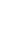 1(1)1(2)1(3)2345(1)5(2)6(1)6(2)6(3)7(1)7(2)8910K110K210K210K3ООООООООКол-во уч.Кол-во уч.Макс
балл2121211221122221111Вся выборкаВся выборкаВся выборкаВся выборка1411463141146380705179686650696272604959526783787846Приморский крайПриморский крайПриморский край186251862588814180677245757678653866577767606032Красноармейский муниципальный районКрасноармейский муниципальный район21521580774576647353777790783071577567616127МБОУ "СОШ №31" п.Восток616179643870606169767193793060527349515126Статистика по отметкамСтатистика по отметкамСтатистика по отметкамСтатистика по отметкамСтатистика по отметкамСтатистика по отметкамСтатистика по отметкамСтатистика по отметкамСтатистика по отметкамСтатистика по отметкамСтатистика по отметкамМаксимальный первичный балл: 27Максимальный первичный балл: 27Максимальный первичный балл: 27Максимальный первичный балл: 27Максимальный первичный балл: 27Максимальный первичный балл: 27Максимальный первичный балл: 27Максимальный первичный балл: 27Максимальный первичный балл: 27Максимальный первичный балл: 27Максимальный первичный балл: 27ООООООООКол-во уч.Распределение групп баллов в %Распределение групп баллов в %Распределение групп баллов в %Распределение групп баллов в %ООООООООКол-во уч.2345Вся выборкаВся выборкаВся выборкаВся выборка14114632.936.34713.8Приморский крайПриморский крайПриморский край186252.534.449.913.1Красноармейский муниципальный районКрасноармейский муниципальный район2150.9334.454.99.8(sch253449) МБОУ "СОШ №31" п.Восток613.34154.11.6Общая гистограмма отметокОбщая гистограмма отметокОбщая гистограмма отметокОбщая гистограмма отметокОбщая гистограмма отметокОбщая гистограмма отметокОбщая гистограмма отметокОбщая гистограмма отметокОбщая гистограмма отметокОбщая гистограмма отметокОбщая гистограмма отметок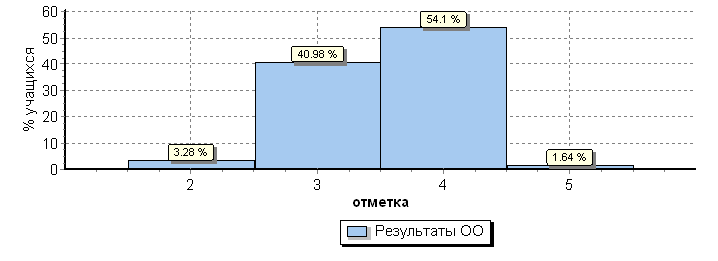 Всероссийские проверочные работы (5 класс)Всероссийские проверочные работы (5 класс)Всероссийские проверочные работы (5 класс)Всероссийские проверочные работы (5 класс)Всероссийские проверочные работы (5 класс)Всероссийские проверочные работы (5 класс)Всероссийские проверочные работы (5 класс)Всероссийские проверочные работы (5 класс)Всероссийские проверочные работы (5 класс)Всероссийские проверочные работы (5 класс)Всероссийские проверочные работы (5 класс)Всероссийские проверочные работы (5 класс)Всероссийские проверочные работы (5 класс)Всероссийские проверочные работы (5 класс)Всероссийские проверочные работы (5 класс)Всероссийские проверочные работы (5 класс)Всероссийские проверочные работы (5 класс)Всероссийские проверочные работы (5 класс)Всероссийские проверочные работы (5 класс)Всероссийские проверочные работы (5 класс)Всероссийские проверочные работы (5 класс)Всероссийские проверочные работы (5 класс)Всероссийские проверочные работы (5 класс)Всероссийские проверочные работы (5 класс)Всероссийские проверочные работы (5 класс)Всероссийские проверочные работы (5 класс)Дата: 16.04.2018Дата: 16.04.2018Дата: 16.04.2018Дата: 16.04.2018Дата: 16.04.2018Дата: 16.04.2018Дата: 16.04.2018Дата: 16.04.2018Дата: 16.04.2018Дата: 16.04.2018Дата: 16.04.2018Дата: 16.04.2018Дата: 16.04.2018Дата: 16.04.2018Дата: 16.04.2018Дата: 16.04.2018Дата: 16.04.2018Дата: 16.04.2018Дата: 16.04.2018Дата: 16.04.2018Дата: 16.04.2018Дата: 16.04.2018Дата: 16.04.2018Дата: 16.04.2018Дата: 16.04.2018Дата: 16.04.2018Предмет: ИсторияПредмет: ИсторияПредмет: ИсторияПредмет: ИсторияПредмет: ИсторияПредмет: ИсторияПредмет: ИсторияПредмет: ИсторияПредмет: ИсторияПредмет: ИсторияПредмет: ИсторияПредмет: ИсторияПредмет: ИсторияПредмет: ИсторияПредмет: ИсторияПредмет: ИсторияПредмет: ИсторияПредмет: ИсторияПредмет: ИсторияПредмет: ИсторияПредмет: ИсторияПредмет: ИсторияПредмет: ИсторияПредмет: ИсторияПредмет: ИсторияПредмет: ИсторияВыполнение заданийВыполнение заданийВыполнение заданийВыполнение заданийВыполнение заданийВыполнение заданийВыполнение заданийВыполнение заданийВыполнение заданийВыполнение заданийВыполнение заданийВыполнение заданийВыполнение заданийВыполнение заданийВыполнение заданийВыполнение заданийВыполнение заданийВыполнение заданийВыполнение заданийВыполнение заданийВыполнение заданийВыполнение заданийВыполнение заданийВыполнение заданийВыполнение заданийВыполнение заданийсводная таблица по ОО (в % от числа участников)сводная таблица по ОО (в % от числа участников)сводная таблица по ОО (в % от числа участников)сводная таблица по ОО (в % от числа участников)сводная таблица по ОО (в % от числа участников)сводная таблица по ОО (в % от числа участников)сводная таблица по ОО (в % от числа участников)сводная таблица по ОО (в % от числа участников)сводная таблица по ОО (в % от числа участников)сводная таблица по ОО (в % от числа участников)сводная таблица по ОО (в % от числа участников)сводная таблица по ОО (в % от числа участников)сводная таблица по ОО (в % от числа участников)сводная таблица по ОО (в % от числа участников)сводная таблица по ОО (в % от числа участников)сводная таблица по ОО (в % от числа участников)сводная таблица по ОО (в % от числа участников)сводная таблица по ОО (в % от числа участников)сводная таблица по ОО (в % от числа участников)сводная таблица по ОО (в % от числа участников)сводная таблица по ОО (в % от числа участников)сводная таблица по ОО (в % от числа участников)сводная таблица по ОО (в % от числа участников)сводная таблица по ОО (в % от числа участников)сводная таблица по ОО (в % от числа участников)сводная таблица по ОО (в % от числа участников)Максимальный первичный балл: 15Максимальный первичный балл: 15Максимальный первичный балл: 15Максимальный первичный балл: 15Максимальный первичный балл: 15Максимальный первичный балл: 15Максимальный первичный балл: 15Максимальный первичный балл: 15Максимальный первичный балл: 15Максимальный первичный балл: 15Максимальный первичный балл: 15Максимальный первичный балл: 15Максимальный первичный балл: 15Максимальный первичный балл: 15Максимальный первичный балл: 15Максимальный первичный балл: 15Максимальный первичный балл: 15Максимальный первичный балл: 15Максимальный первичный балл: 15Максимальный первичный балл: 15Максимальный первичный балл: 15Максимальный первичный балл: 15Максимальный первичный балл: 15Максимальный первичный балл: 15Максимальный первичный балл: 15Максимальный первичный балл: 15ООООООООООООООООКол-во уч.1223344566778ООООООООООООООООКол-во уч.Макс
балл2113333122112Вся выборкаВся выборкаВся выборкаВся выборкаВся выборкаВся выборкаВся выборкаВся выборка142193960737344444444774444676743Приморский крайПриморский крайПриморский крайПриморский крайПриморский крайПриморский край1882578838358584848784343606035Красноармейский муниципальный районКрасноармейский муниципальный районКрасноармейский муниципальный районКрасноармейский муниципальный район21277838353534040814747767651МБОУ "СОШ №31" п.ВостокМБОУ "СОШ №31" п.Восток5980868649493232883434979756Статистика по отметкамСтатистика по отметкамСтатистика по отметкамСтатистика по отметкамСтатистика по отметкамСтатистика по отметкамСтатистика по отметкамСтатистика по отметкамСтатистика по отметкамСтатистика по отметкамСтатистика по отметкамСтатистика по отметкамСтатистика по отметкамСтатистика по отметкамСтатистика по отметкамСтатистика по отметкамСтатистика по отметкамСтатистика по отметкамСтатистика по отметкамСтатистика по отметкамСтатистика по отметкамСтатистика по отметкамСтатистика по отметкамСтатистика по отметкамСтатистика по отметкамМаксимальный первичный балл: 15Максимальный первичный балл: 15Максимальный первичный балл: 15Максимальный первичный балл: 15Максимальный первичный балл: 15Максимальный первичный балл: 15Максимальный первичный балл: 15Максимальный первичный балл: 15Максимальный первичный балл: 15Максимальный первичный балл: 15Максимальный первичный балл: 15Максимальный первичный балл: 15Максимальный первичный балл: 15Максимальный первичный балл: 15Максимальный первичный балл: 15Максимальный первичный балл: 15Максимальный первичный балл: 15Максимальный первичный балл: 15Максимальный первичный балл: 15Максимальный первичный балл: 15Максимальный первичный балл: 15Максимальный первичный балл: 15Максимальный первичный балл: 15Максимальный первичный балл: 15Максимальный первичный балл: 15ООООООООООООООООООООООКол-во уч.Кол-во уч.Распределение групп баллов в %Распределение групп баллов в %Распределение групп баллов в %Распределение групп баллов в %Распределение групп баллов в %Распределение групп баллов в %Распределение групп баллов в %Распределение групп баллов в %Распределение групп баллов в %Распределение групп баллов в %Распределение групп баллов в %ООООООООООООООООООООООКол-во уч.Кол-во уч.22333445555Вся выборкаВся выборкаВся выборкаВся выборкаВся выборкаВся выборкаВся выборкаВся выборкаВся выборкаВся выборкаВся выборка142193914219397.97.939.139.139.137.337.315.715.715.715.7Приморский крайПриморский крайПриморский крайПриморский крайПриморский крайПриморский крайПриморский крайПриморский крайПриморский край18825188255.75.733.233.233.240.640.620.520.520.520.5Красноармейский муниципальный районКрасноармейский муниципальный районКрасноармейский муниципальный районКрасноармейский муниципальный районКрасноармейский муниципальный районКрасноармейский муниципальный районКрасноармейский муниципальный район2122123.83.833.533.533.5424220.820.820.820.8(sch253449) МБОУ "СОШ №31" п.Восток(sch253449) МБОУ "СОШ №31" п.Восток(sch253449) МБОУ "СОШ №31" п.Восток(sch253449) МБОУ "СОШ №31" п.Восток(sch253449) МБОУ "СОШ №31" п.Восток59591.71.739393944.144.115.315.315.315.3Общая гистограмма отметокОбщая гистограмма отметокОбщая гистограмма отметокОбщая гистограмма отметокОбщая гистограмма отметокОбщая гистограмма отметокОбщая гистограмма отметокОбщая гистограмма отметокОбщая гистограмма отметокОбщая гистограмма отметокОбщая гистограмма отметокОбщая гистограмма отметокОбщая гистограмма отметокОбщая гистограмма отметокОбщая гистограмма отметокОбщая гистограмма отметокОбщая гистограмма отметокОбщая гистограмма отметокОбщая гистограмма отметокОбщая гистограмма отметокОбщая гистограмма отметокОбщая гистограмма отметокОбщая гистограмма отметокОбщая гистограмма отметокОбщая гистограмма отметок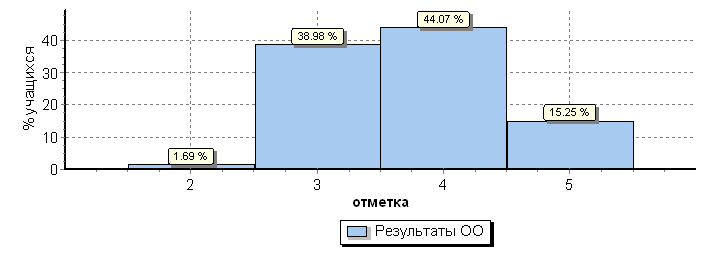 Всероссийские проверочные работы (5 класс)Всероссийские проверочные работы (5 класс)Всероссийские проверочные работы (5 класс)Всероссийские проверочные работы (5 класс)Всероссийские проверочные работы (5 класс)Всероссийские проверочные работы (5 класс)Всероссийские проверочные работы (5 класс)Всероссийские проверочные работы (5 класс)Всероссийские проверочные работы (5 класс)Всероссийские проверочные работы (5 класс)Всероссийские проверочные работы (5 класс)Всероссийские проверочные работы (5 класс)Всероссийские проверочные работы (5 класс)Всероссийские проверочные работы (5 класс)Всероссийские проверочные работы (5 класс)Всероссийские проверочные работы (5 класс)Всероссийские проверочные работы (5 класс)Всероссийские проверочные работы (5 класс)Дата: 25.04.2018Дата: 25.04.2018Дата: 25.04.2018Дата: 25.04.2018Дата: 25.04.2018Дата: 25.04.2018Дата: 25.04.2018Дата: 25.04.2018Дата: 25.04.2018Дата: 25.04.2018Дата: 25.04.2018Дата: 25.04.2018Дата: 25.04.2018Дата: 25.04.2018Дата: 25.04.2018Дата: 25.04.2018Дата: 25.04.2018Дата: 25.04.2018Предмет: Русский языкПредмет: Русский языкПредмет: Русский языкПредмет: Русский языкПредмет: Русский языкПредмет: Русский языкПредмет: Русский языкПредмет: Русский языкПредмет: Русский языкПредмет: Русский языкПредмет: Русский языкПредмет: Русский языкПредмет: Русский языкПредмет: Русский языкПредмет: Русский языкПредмет: Русский языкПредмет: Русский языкПредмет: Русский языкВыполнение заданийВыполнение заданийВыполнение заданийВыполнение заданийВыполнение заданийВыполнение заданийВыполнение заданийВыполнение заданийВыполнение заданийВыполнение заданийВыполнение заданийВыполнение заданийВыполнение заданийВыполнение заданийВыполнение заданийВыполнение заданийВыполнение заданийВыполнение заданийсводная таблица по ОО (в % от числа участников)сводная таблица по ОО (в % от числа участников)сводная таблица по ОО (в % от числа участников)сводная таблица по ОО (в % от числа участников)сводная таблица по ОО (в % от числа участников)сводная таблица по ОО (в % от числа участников)сводная таблица по ОО (в % от числа участников)сводная таблица по ОО (в % от числа участников)сводная таблица по ОО (в % от числа участников)сводная таблица по ОО (в % от числа участников)сводная таблица по ОО (в % от числа участников)сводная таблица по ОО (в % от числа участников)сводная таблица по ОО (в % от числа участников)сводная таблица по ОО (в % от числа участников)сводная таблица по ОО (в % от числа участников)сводная таблица по ОО (в % от числа участников)сводная таблица по ОО (в % от числа участников)сводная таблица по ОО (в % от числа участников)Максимальный первичный балл: 45Максимальный первичный балл: 45Максимальный первичный балл: 45Максимальный первичный балл: 45Максимальный первичный балл: 45Максимальный первичный балл: 45Максимальный первичный балл: 45Максимальный первичный балл: 45Максимальный первичный балл: 45Максимальный первичный балл: 45Максимальный первичный балл: 45Максимальный первичный балл: 45Максимальный первичный балл: 45Максимальный первичный балл: 45Максимальный первичный балл: 45Максимальный первичный балл: 45Максимальный первичный балл: 45Максимальный первичный балл: 45ООООООООКол-во уч.1К11К21К32К12К22К32К434(1)4(2)5(1)5(1)5(2)6(1)6(2)7(1)7(2)7(2)889101112ООООООООКол-во уч.Макс
балл432333323222221211222111Вся выборкаВся выборкаВся выборкаВся выборка1408499575489568250567676555959476152584848464651497084Приморский крайПриморский крайПриморский край18463544988517947527371515353415547544444454550476981Красноармейский муниципальный районКрасноармейский муниципальный район209444786427843397560465757444635553939464644456379МБОУ "СОШ №31" п.Восток60343689517937227745325757284123382828575751557085Статистика по отметкамСтатистика по отметкамСтатистика по отметкамСтатистика по отметкамСтатистика по отметкамСтатистика по отметкамСтатистика по отметкамСтатистика по отметкамСтатистика по отметкамСтатистика по отметкамМаксимальный первичный балл: 45Максимальный первичный балл: 45Максимальный первичный балл: 45Максимальный первичный балл: 45Максимальный первичный балл: 45Максимальный первичный балл: 45Максимальный первичный балл: 45Максимальный первичный балл: 45Максимальный первичный балл: 45Максимальный первичный балл: 45ООООООООКол-во уч.Распределение групп баллов в %Распределение групп баллов в %Распределение групп баллов в %Распределение групп баллов в %ООООООООКол-во уч.2345Вся выборкаВся выборкаВся выборкаВся выборка140849913.536.635.214.7Приморский крайПриморский крайПриморский край1846318.138.532.211.2Красноармейский муниципальный районКрасноармейский муниципальный район20914.850.725.88.6(sch253449) МБОУ "СОШ №31" п.Восток60078.3201.7Общая гистограмма отметокОбщая гистограмма отметокОбщая гистограмма отметокОбщая гистограмма отметокОбщая гистограмма отметокОбщая гистограмма отметокОбщая гистограмма отметокОбщая гистограмма отметокОбщая гистограмма отметокОбщая гистограмма отметок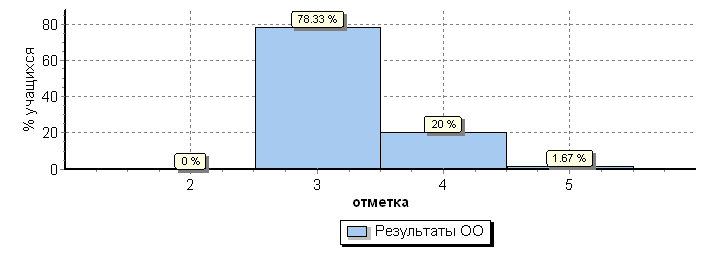 Всероссийские проверочные работы (5 класс)Всероссийские проверочные работы (5 класс)Всероссийские проверочные работы (5 класс)Всероссийские проверочные работы (5 класс)Всероссийские проверочные работы (5 класс)Всероссийские проверочные работы (5 класс)Всероссийские проверочные работы (5 класс)Всероссийские проверочные работы (5 класс)Всероссийские проверочные работы (5 класс)Всероссийские проверочные работы (5 класс)Всероссийские проверочные работы (5 класс)Всероссийские проверочные работы (5 класс)Всероссийские проверочные работы (5 класс)Всероссийские проверочные работы (5 класс)Всероссийские проверочные работы (5 класс)Всероссийские проверочные работы (5 класс)Всероссийские проверочные работы (5 класс)Всероссийские проверочные работы (5 класс)Всероссийские проверочные работы (5 класс)Всероссийские проверочные работы (5 класс)Всероссийские проверочные работы (5 класс)Всероссийские проверочные работы (5 класс)Всероссийские проверочные работы (5 класс)Всероссийские проверочные работы (5 класс)Всероссийские проверочные работы (5 класс)Дата: 23.04.2018Дата: 23.04.2018Дата: 23.04.2018Дата: 23.04.2018Дата: 23.04.2018Дата: 23.04.2018Дата: 23.04.2018Дата: 23.04.2018Дата: 23.04.2018Дата: 23.04.2018Дата: 23.04.2018Дата: 23.04.2018Дата: 23.04.2018Дата: 23.04.2018Дата: 23.04.2018Дата: 23.04.2018Дата: 23.04.2018Дата: 23.04.2018Дата: 23.04.2018Дата: 23.04.2018Дата: 23.04.2018Дата: 23.04.2018Дата: 23.04.2018Дата: 23.04.2018Дата: 23.04.2018Предмет: МатематикаПредмет: МатематикаПредмет: МатематикаПредмет: МатематикаПредмет: МатематикаПредмет: МатематикаПредмет: МатематикаПредмет: МатематикаПредмет: МатематикаПредмет: МатематикаПредмет: МатематикаПредмет: МатематикаПредмет: МатематикаПредмет: МатематикаПредмет: МатематикаПредмет: МатематикаПредмет: МатематикаПредмет: МатематикаПредмет: МатематикаПредмет: МатематикаПредмет: МатематикаПредмет: МатематикаПредмет: МатематикаПредмет: МатематикаПредмет: МатематикаВыполнение заданийВыполнение заданийВыполнение заданийВыполнение заданийВыполнение заданийВыполнение заданийВыполнение заданийВыполнение заданийВыполнение заданийВыполнение заданийВыполнение заданийВыполнение заданийВыполнение заданийВыполнение заданийВыполнение заданийВыполнение заданийВыполнение заданийВыполнение заданийВыполнение заданийВыполнение заданийВыполнение заданийВыполнение заданийВыполнение заданийВыполнение заданийВыполнение заданийсводная таблица по ОО (в % от числа участников)сводная таблица по ОО (в % от числа участников)сводная таблица по ОО (в % от числа участников)сводная таблица по ОО (в % от числа участников)сводная таблица по ОО (в % от числа участников)сводная таблица по ОО (в % от числа участников)сводная таблица по ОО (в % от числа участников)сводная таблица по ОО (в % от числа участников)сводная таблица по ОО (в % от числа участников)сводная таблица по ОО (в % от числа участников)сводная таблица по ОО (в % от числа участников)сводная таблица по ОО (в % от числа участников)сводная таблица по ОО (в % от числа участников)сводная таблица по ОО (в % от числа участников)сводная таблица по ОО (в % от числа участников)сводная таблица по ОО (в % от числа участников)сводная таблица по ОО (в % от числа участников)сводная таблица по ОО (в % от числа участников)сводная таблица по ОО (в % от числа участников)сводная таблица по ОО (в % от числа участников)сводная таблица по ОО (в % от числа участников)сводная таблица по ОО (в % от числа участников)сводная таблица по ОО (в % от числа участников)сводная таблица по ОО (в % от числа участников)сводная таблица по ОО (в % от числа участников)Максимальный первичный балл: 20Максимальный первичный балл: 20Максимальный первичный балл: 20Максимальный первичный балл: 20Максимальный первичный балл: 20Максимальный первичный балл: 20Максимальный первичный балл: 20Максимальный первичный балл: 20Максимальный первичный балл: 20Максимальный первичный балл: 20Максимальный первичный балл: 20Максимальный первичный балл: 20Максимальный первичный балл: 20Максимальный первичный балл: 20Максимальный первичный балл: 20Максимальный первичный балл: 20Максимальный первичный балл: 20Максимальный первичный балл: 20Максимальный первичный балл: 20Максимальный первичный балл: 20Максимальный первичный балл: 20Максимальный первичный балл: 20Максимальный первичный балл: 20Максимальный первичный балл: 20Максимальный первичный балл: 20ООООООООООКол-во уч.1234567891011(1)11(2)12(1)12(2)12(2)131414ООООООООООКол-во уч.Макс
балл111112112211111122Вся выборкаВся выборкаВся выборкаВся выборкаВся выборка1419498805564518647533257438875696868361010Приморский крайПриморский крайПриморский крайПриморский край18667774866468547493157428672646565341010Красноармейский муниципальный районКрасноармейский муниципальный районКрасноармейский муниципальный район2158754734984385932573887765062623622МБОУ "СОШ №31" п.ВостокМБОУ "СОШ №31" п.Восток63983854407946513736309090660603855Статистика по отметкамСтатистика по отметкамСтатистика по отметкамСтатистика по отметкамСтатистика по отметкамСтатистика по отметкамСтатистика по отметкамСтатистика по отметкамСтатистика по отметкамСтатистика по отметкамМаксимальный первичный балл: 20Максимальный первичный балл: 20Максимальный первичный балл: 20Максимальный первичный балл: 20Максимальный первичный балл: 20Максимальный первичный балл: 20Максимальный первичный балл: 20Максимальный первичный балл: 20Максимальный первичный балл: 20Максимальный первичный балл: 20ООООООООКол-во уч.Распределение групп баллов в %Распределение групп баллов в %Распределение групп баллов в %Распределение групп баллов в %ООООООООКол-во уч.2345Вся выборкаВся выборкаВся выборкаВся выборка141949811.634.233.620.6Приморский крайПриморский крайПриморский край1866715.233.931.619.3Красноармейский муниципальный районКрасноармейский муниципальный район2159.34726.517.2(sch253449) МБОУ "СОШ №31" п.Восток634.863.525.46.3Общая гистограмма отметокОбщая гистограмма отметокОбщая гистограмма отметокОбщая гистограмма отметокОбщая гистограмма отметокОбщая гистограмма отметокОбщая гистограмма отметокОбщая гистограмма отметокОбщая гистограмма отметокОбщая гистограмма отметок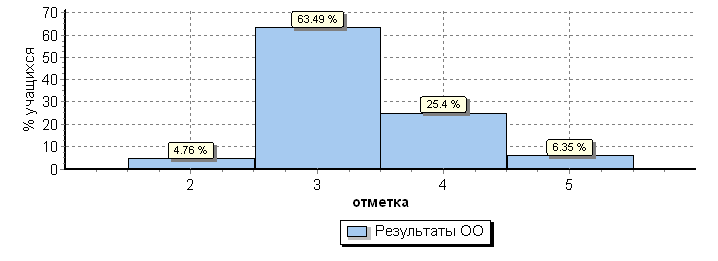 Всероссийские проверочные работы (6 класс)Дата: 16.04.2019Предмет: БиологияВыполнение заданийсводная таблица по ОО (в % от числа участников)Максимальный первичный балл: 30ООООООООКол-во уч.1(1)1(2)2(1)2(2)2(3)2(4)34(1)4(2)4(3)5(1)5(2)5(3)67(1)7(2)8(1)8(2)8(3)9(1)9(2)10(1)10(2)10(3)ООООООООКол-во уч.Макс
балл111111211121111111222211Вся выборкаВся выборкаВся выборкаВся выборка1297055884972635478618158636444598075395951258975745252Приморский крайПриморский крайПриморский край17407614053554868528650406027386050326540158867824472Красноармейский муниципальный районКрасноармейский муниципальный район175663747485067558651386119296754305831109373846383МБОУ "СОШ №31" п.Восток3792654157739543764646558276857304614129574816886Статистика по отметкамСтатистика по отметкамСтатистика по отметкамСтатистика по отметкамСтатистика по отметкамСтатистика по отметкамСтатистика по отметкамСтатистика по отметкамСтатистика по отметкамСтатистика по отметкамООООООООКол-во уч.Распределение групп баллов в %Распределение групп баллов в %Распределение групп баллов в %Распределение групп баллов в %ООООООООКол-во уч.2345Вся выборкаВся выборкаВся выборкаВся выборка12970556.836.244.712.3Приморский крайПриморский крайПриморский край1740713.147.134.65.2Красноармейский муниципальный районКрасноармейский муниципальный район1756.352.634.96.3(sch253449) МБОУ "СОШ №31" п.Восток375.456.835.12.7Общая гистограмма отметокОбщая гистограмма отметокОбщая гистограмма отметокОбщая гистограмма отметокОбщая гистограмма отметокОбщая гистограмма отметокОбщая гистограмма отметокОбщая гистограмма отметокОбщая гистограмма отметокОбщая гистограмма отметок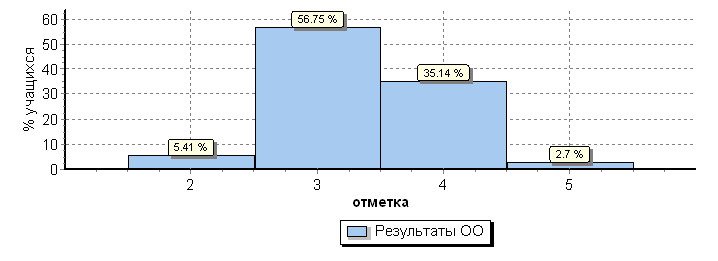 Всероссийские проверочные работы (6 класс)Всероссийские проверочные работы (6 класс)Всероссийские проверочные работы (6 класс)Всероссийские проверочные работы (6 класс)Всероссийские проверочные работы (6 класс)Всероссийские проверочные работы (6 класс)Всероссийские проверочные работы (6 класс)Всероссийские проверочные работы (6 класс)Всероссийские проверочные работы (6 класс)Всероссийские проверочные работы (6 класс)Всероссийские проверочные работы (6 класс)Всероссийские проверочные работы (6 класс)Всероссийские проверочные работы (6 класс)Всероссийские проверочные работы (6 класс)Всероссийские проверочные работы (6 класс)Всероссийские проверочные работы (6 класс)Всероссийские проверочные работы (6 класс)Всероссийские проверочные работы (6 класс)Всероссийские проверочные работы (6 класс)Всероссийские проверочные работы (6 класс)Всероссийские проверочные работы (6 класс)Дата: 11.04.2018Дата: 11.04.2018Дата: 11.04.2018Дата: 11.04.2018Дата: 11.04.2018Дата: 11.04.2018Дата: 11.04.2018Дата: 11.04.2018Дата: 11.04.2018Дата: 11.04.2018Дата: 11.04.2018Дата: 11.04.2018Дата: 11.04.2018Дата: 11.04.2018Дата: 11.04.2018Дата: 11.04.2018Дата: 11.04.2018Дата: 11.04.2018Дата: 11.04.2018Дата: 11.04.2018Дата: 11.04.2018Предмет: ИсторияПредмет: ИсторияПредмет: ИсторияПредмет: ИсторияПредмет: ИсторияПредмет: ИсторияПредмет: ИсторияПредмет: ИсторияПредмет: ИсторияПредмет: ИсторияПредмет: ИсторияПредмет: ИсторияПредмет: ИсторияПредмет: ИсторияПредмет: ИсторияПредмет: ИсторияПредмет: ИсторияПредмет: ИсторияПредмет: ИсторияПредмет: ИсторияПредмет: ИсторияВыполнение заданийВыполнение заданийВыполнение заданийВыполнение заданийВыполнение заданийВыполнение заданийВыполнение заданийВыполнение заданийВыполнение заданийВыполнение заданийВыполнение заданийВыполнение заданийВыполнение заданийВыполнение заданийВыполнение заданийВыполнение заданийВыполнение заданийВыполнение заданийВыполнение заданийВыполнение заданийВыполнение заданийсводная таблица по ОО (в % от числа участников)сводная таблица по ОО (в % от числа участников)сводная таблица по ОО (в % от числа участников)сводная таблица по ОО (в % от числа участников)сводная таблица по ОО (в % от числа участников)сводная таблица по ОО (в % от числа участников)сводная таблица по ОО (в % от числа участников)сводная таблица по ОО (в % от числа участников)сводная таблица по ОО (в % от числа участников)сводная таблица по ОО (в % от числа участников)сводная таблица по ОО (в % от числа участников)сводная таблица по ОО (в % от числа участников)сводная таблица по ОО (в % от числа участников)сводная таблица по ОО (в % от числа участников)сводная таблица по ОО (в % от числа участников)сводная таблица по ОО (в % от числа участников)сводная таблица по ОО (в % от числа участников)сводная таблица по ОО (в % от числа участников)сводная таблица по ОО (в % от числа участников)сводная таблица по ОО (в % от числа участников)сводная таблица по ОО (в % от числа участников)Максимальный первичный балл: 20Максимальный первичный балл: 20Максимальный первичный балл: 20Максимальный первичный балл: 20Максимальный первичный балл: 20Максимальный первичный балл: 20Максимальный первичный балл: 20Максимальный первичный балл: 20Максимальный первичный балл: 20Максимальный первичный балл: 20Максимальный первичный балл: 20Максимальный первичный балл: 20Максимальный первичный балл: 20Максимальный первичный балл: 20Максимальный первичный балл: 20Максимальный первичный балл: 20Максимальный первичный балл: 20Максимальный первичный балл: 20Максимальный первичный балл: 20Максимальный первичный балл: 20Максимальный первичный балл: 20ООООООООКол-во уч.123456(1)6(2)78910(1)10(2)ООООООООКол-во уч.Макс
балл213311221112Вся выборкаВся выборкаВся выборкаВся выборка1227567708250457260343287567751Приморский крайПриморский крайПриморский край17136547939426957323084396943Красноармейский муниципальный районКрасноармейский муниципальный район175446948526055302982468460МБОУ "СОШ №31" п.Восток36658373555856122181478953Статистика по отметкамСтатистика по отметкамСтатистика по отметкамСтатистика по отметкамСтатистика по отметкамСтатистика по отметкамСтатистика по отметкамСтатистика по отметкамСтатистика по отметкамСтатистика по отметкамООООООООКол-во уч.Распределение групп баллов в %Распределение групп баллов в %Распределение групп баллов в %Распределение групп баллов в %ООООООООКол-во уч.2345Вся выборкаВся выборкаВся выборкаВся выборка12275678.337.53816.3Приморский крайПриморский крайПриморский край1713615.44330.910.7Красноармейский муниципальный районКрасноармейский муниципальный район17510.942.333.713.1(sch253449) МБОУ "СОШ №31" п.Восток365.638.941.713.9Общая гистограмма отметокОбщая гистограмма отметокОбщая гистограмма отметокОбщая гистограмма отметокОбщая гистограмма отметокОбщая гистограмма отметокОбщая гистограмма отметокОбщая гистограмма отметокОбщая гистограмма отметокОбщая гистограмма отметок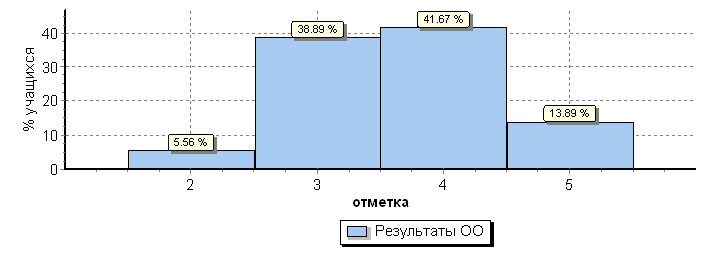 Всероссийские проверочные работы (6 класс)Всероссийские проверочные работы (6 класс)Всероссийские проверочные работы (6 класс)Всероссийские проверочные работы (6 класс)Всероссийские проверочные работы (6 класс)Всероссийские проверочные работы (6 класс)Всероссийские проверочные работы (6 класс)Всероссийские проверочные работы (6 класс)Всероссийские проверочные работы (6 класс)Всероссийские проверочные работы (6 класс)Всероссийские проверочные работы (6 класс)Всероссийские проверочные работы (6 класс)Всероссийские проверочные работы (6 класс)Всероссийские проверочные работы (6 класс)Всероссийские проверочные работы (6 класс)Всероссийские проверочные работы (6 класс)Всероссийские проверочные работы (6 класс)Всероссийские проверочные работы (6 класс)Всероссийские проверочные работы (6 класс)Всероссийские проверочные работы (6 класс)Всероссийские проверочные работы (6 класс)Всероссийские проверочные работы (6 класс)Всероссийские проверочные работы (6 класс)Всероссийские проверочные работы (6 класс)Дата: 23.04.2018Дата: 23.04.2018Дата: 23.04.2018Дата: 23.04.2018Дата: 23.04.2018Дата: 23.04.2018Дата: 23.04.2018Дата: 23.04.2018Дата: 23.04.2018Дата: 23.04.2018Дата: 23.04.2018Дата: 23.04.2018Дата: 23.04.2018Дата: 23.04.2018Дата: 23.04.2018Дата: 23.04.2018Дата: 23.04.2018Дата: 23.04.2018Дата: 23.04.2018Дата: 23.04.2018Дата: 23.04.2018Дата: 23.04.2018Дата: 23.04.2018Дата: 23.04.2018Предмет: Русский языкПредмет: Русский языкПредмет: Русский языкПредмет: Русский языкПредмет: Русский языкПредмет: Русский языкПредмет: Русский языкПредмет: Русский языкПредмет: Русский языкПредмет: Русский языкПредмет: Русский языкПредмет: Русский языкПредмет: Русский языкПредмет: Русский языкПредмет: Русский языкПредмет: Русский языкПредмет: Русский языкПредмет: Русский языкПредмет: Русский языкПредмет: Русский языкПредмет: Русский языкПредмет: Русский языкПредмет: Русский языкПредмет: Русский языкВыполнение заданийВыполнение заданийВыполнение заданийВыполнение заданийВыполнение заданийВыполнение заданийВыполнение заданийВыполнение заданийВыполнение заданийВыполнение заданийВыполнение заданийВыполнение заданийВыполнение заданийВыполнение заданийВыполнение заданийВыполнение заданийВыполнение заданийВыполнение заданийВыполнение заданийВыполнение заданийВыполнение заданийВыполнение заданийВыполнение заданийВыполнение заданийсводная таблица по ОО (в % от числа участников)сводная таблица по ОО (в % от числа участников)сводная таблица по ОО (в % от числа участников)сводная таблица по ОО (в % от числа участников)сводная таблица по ОО (в % от числа участников)сводная таблица по ОО (в % от числа участников)сводная таблица по ОО (в % от числа участников)сводная таблица по ОО (в % от числа участников)сводная таблица по ОО (в % от числа участников)сводная таблица по ОО (в % от числа участников)сводная таблица по ОО (в % от числа участников)сводная таблица по ОО (в % от числа участников)сводная таблица по ОО (в % от числа участников)сводная таблица по ОО (в % от числа участников)сводная таблица по ОО (в % от числа участников)сводная таблица по ОО (в % от числа участников)сводная таблица по ОО (в % от числа участников)сводная таблица по ОО (в % от числа участников)сводная таблица по ОО (в % от числа участников)сводная таблица по ОО (в % от числа участников)сводная таблица по ОО (в % от числа участников)сводная таблица по ОО (в % от числа участников)сводная таблица по ОО (в % от числа участников)сводная таблица по ОО (в % от числа участников)Максимальный первичный балл: 51Максимальный первичный балл: 51Максимальный первичный балл: 51Максимальный первичный балл: 51Максимальный первичный балл: 51Максимальный первичный балл: 51Максимальный первичный балл: 51Максимальный первичный балл: 51Максимальный первичный балл: 51Максимальный первичный балл: 51Максимальный первичный балл: 51Максимальный первичный балл: 51Максимальный первичный балл: 51Максимальный первичный балл: 51Максимальный первичный балл: 51Максимальный первичный балл: 51Максимальный первичный балл: 51Максимальный первичный балл: 51Максимальный первичный балл: 51Максимальный первичный балл: 51Максимальный первичный балл: 51Максимальный первичный балл: 51Максимальный первичный балл: 51Максимальный первичный балл: 51ООООООООКол-во уч.1К11К21К32К12К22К32К43(1)3(2)4567(1)7(2)8(1)8(2)99101112(1)12(2)13(1)13(2)14(1)14(2)ООООООООКол-во уч.Макс
балл43233331123211212232121122Вся выборкаВся выборкаВся выборкаВся выборка13002205557928767495780677274628854716346465359685048575539Приморский крайПриморский крайПриморский край172275246898866435881635370577244605540405866734143446151Красноармейский муниципальный районКрасноармейский муниципальный район1695948828763505789715474597343625934346065734440496554МБОУ "СОШ №31" п.Восток3667568394616969100646986618636657528286962862917537544                                                                    Статистика по отметкам                                                                    Статистика по отметкам                                                                    Статистика по отметкам                                                                    Статистика по отметкам                                                                    Статистика по отметкам                                                                    Статистика по отметкам                                                                    Статистика по отметкам                                                                    Статистика по отметкам                                                                    Статистика по отметкам                                                                    Статистика по отметкам                                                                    Статистика по отметкам                                                                    Статистика по отметкам                                                                    Статистика по отметкам                                                                    Статистика по отметкам                                                                    Статистика по отметкам                                                                    Статистика по отметкам                                                                    Статистика по отметкам                                                                    Статистика по отметкам                                                                    Статистика по отметкам                                                                    Статистика по отметкам                                                                    Статистика по отметкам                                                                    Статистика по отметкам                                                                    Статистика по отметкам                                                                    Статистика по отметкам                                                                    Статистика по отметкам                                                                    Статистика по отметкам                                                                    Статистика по отметкам                                                                    Статистика по отметкам                                                                    Статистика по отметкамООООООООООООООООООООООООКол-во уч.Кол-во уч.Кол-во уч.Распределение групп баллов в %Распределение групп баллов в %Распределение групп баллов в %Распределение групп баллов в %Распределение групп баллов в %Распределение групп баллов в %Распределение групп баллов в %Распределение групп баллов в %Распределение групп баллов в %ООООООООООООООООООООООООКол-во уч.Кол-во уч.Кол-во уч.223344455Вся выборкаВся выборкаВся выборкаВся выборкаВся выборкаВся выборкаВся выборкаВся выборкаВся выборкаВся выборкаВся выборкаВся выборка13002201300220130022016.616.638.938.934.434.434.410.110.1Приморский крайПриморский крайПриморский крайПриморский крайПриморский крайПриморский крайПриморский крайПриморский крайПриморский край172271722717227222239.739.730.730.730.77.67.6Красноармейский муниципальный районКрасноармейский муниципальный районКрасноармейский муниципальный районКрасноармейский муниципальный районКрасноармейский муниципальный районКрасноармейский муниципальный районКрасноармейский муниципальный район169169169161641.441.434.334.334.38.38.3(sch253449) МБОУ "СОШ №31" п.Восток(sch253449) МБОУ "СОШ №31" п.Восток(sch253449) МБОУ "СОШ №31" п.Восток(sch253449) МБОУ "СОШ №31" п.Восток(sch253449) МБОУ "СОШ №31" п.Восток36363613.913.936.136.133.333.333.316.716.7Общая гистограмма отметокОбщая гистограмма отметокОбщая гистограмма отметокОбщая гистограмма отметокОбщая гистограмма отметокОбщая гистограмма отметокОбщая гистограмма отметокОбщая гистограмма отметокОбщая гистограмма отметокОбщая гистограмма отметокОбщая гистограмма отметокОбщая гистограмма отметокОбщая гистограмма отметокОбщая гистограмма отметокОбщая гистограмма отметокОбщая гистограмма отметокОбщая гистограмма отметокОбщая гистограмма отметокОбщая гистограмма отметокОбщая гистограмма отметокОбщая гистограмма отметокОбщая гистограмма отметокОбщая гистограмма отметокОбщая гистограмма отметокОбщая гистограмма отметокОбщая гистограмма отметокОбщая гистограмма отметокОбщая гистограмма отметокОбщая гистограмма отметокОбщая гистограмма отметок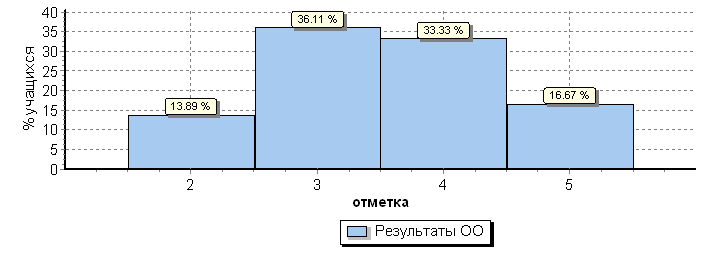 Вывод: с повышенным уровнем по русскому языку справились 50 % учащихся, с базовым – 36%. Не достигли базового уровня около 13,89% учащихся.Вывод: с повышенным уровнем по русскому языку справились 50 % учащихся, с базовым – 36%. Не достигли базового уровня около 13,89% учащихся.Вывод: с повышенным уровнем по русскому языку справились 50 % учащихся, с базовым – 36%. Не достигли базового уровня около 13,89% учащихся.Вывод: с повышенным уровнем по русскому языку справились 50 % учащихся, с базовым – 36%. Не достигли базового уровня около 13,89% учащихся.Вывод: с повышенным уровнем по русскому языку справились 50 % учащихся, с базовым – 36%. Не достигли базового уровня около 13,89% учащихся.Вывод: с повышенным уровнем по русскому языку справились 50 % учащихся, с базовым – 36%. Не достигли базового уровня около 13,89% учащихся.Вывод: с повышенным уровнем по русскому языку справились 50 % учащихся, с базовым – 36%. Не достигли базового уровня около 13,89% учащихся.Вывод: с повышенным уровнем по русскому языку справились 50 % учащихся, с базовым – 36%. Не достигли базового уровня около 13,89% учащихся.Вывод: с повышенным уровнем по русскому языку справились 50 % учащихся, с базовым – 36%. Не достигли базового уровня около 13,89% учащихся.Вывод: с повышенным уровнем по русскому языку справились 50 % учащихся, с базовым – 36%. Не достигли базового уровня около 13,89% учащихся.Вывод: с повышенным уровнем по русскому языку справились 50 % учащихся, с базовым – 36%. Не достигли базового уровня около 13,89% учащихся.Вывод: с повышенным уровнем по русскому языку справились 50 % учащихся, с базовым – 36%. Не достигли базового уровня около 13,89% учащихся.Вывод: с повышенным уровнем по русскому языку справились 50 % учащихся, с базовым – 36%. Не достигли базового уровня около 13,89% учащихся.Вывод: с повышенным уровнем по русскому языку справились 50 % учащихся, с базовым – 36%. Не достигли базового уровня около 13,89% учащихся.Вывод: с повышенным уровнем по русскому языку справились 50 % учащихся, с базовым – 36%. Не достигли базового уровня около 13,89% учащихся.Вывод: с повышенным уровнем по русскому языку справились 50 % учащихся, с базовым – 36%. Не достигли базового уровня около 13,89% учащихся.Вывод: с повышенным уровнем по русскому языку справились 50 % учащихся, с базовым – 36%. Не достигли базового уровня около 13,89% учащихся.Вывод: с повышенным уровнем по русскому языку справились 50 % учащихся, с базовым – 36%. Не достигли базового уровня около 13,89% учащихся.Вывод: с повышенным уровнем по русскому языку справились 50 % учащихся, с базовым – 36%. Не достигли базового уровня около 13,89% учащихся.Вывод: с повышенным уровнем по русскому языку справились 50 % учащихся, с базовым – 36%. Не достигли базового уровня около 13,89% учащихся.Вывод: с повышенным уровнем по русскому языку справились 50 % учащихся, с базовым – 36%. Не достигли базового уровня около 13,89% учащихся.Вывод: с повышенным уровнем по русскому языку справились 50 % учащихся, с базовым – 36%. Не достигли базового уровня около 13,89% учащихся.Вывод: с повышенным уровнем по русскому языку справились 50 % учащихся, с базовым – 36%. Не достигли базового уровня около 13,89% учащихся.Вывод: с повышенным уровнем по русскому языку справились 50 % учащихся, с базовым – 36%. Не достигли базового уровня около 13,89% учащихся.Вывод: с повышенным уровнем по русскому языку справились 50 % учащихся, с базовым – 36%. Не достигли базового уровня около 13,89% учащихся.Вывод: с повышенным уровнем по русскому языку справились 50 % учащихся, с базовым – 36%. Не достигли базового уровня около 13,89% учащихся.Вывод: с повышенным уровнем по русскому языку справились 50 % учащихся, с базовым – 36%. Не достигли базового уровня около 13,89% учащихся.Вывод: с повышенным уровнем по русскому языку справились 50 % учащихся, с базовым – 36%. Не достигли базового уровня около 13,89% учащихся.Вывод: с повышенным уровнем по русскому языку справились 50 % учащихся, с базовым – 36%. Не достигли базового уровня около 13,89% учащихся.Вывод: с повышенным уровнем по русскому языку справились 50 % учащихся, с базовым – 36%. Не достигли базового уровня около 13,89% учащихся.Всероссийские проверочные работы (6 класс)Всероссийские проверочные работы (6 класс)Всероссийские проверочные работы (6 класс)Всероссийские проверочные работы (6 класс)Всероссийские проверочные работы (6 класс)Всероссийские проверочные работы (6 класс)Всероссийские проверочные работы (6 класс)Всероссийские проверочные работы (6 класс)Всероссийские проверочные работы (6 класс)Всероссийские проверочные работы (6 класс)Всероссийские проверочные работы (6 класс)Всероссийские проверочные работы (6 класс)Всероссийские проверочные работы (6 класс)Всероссийские проверочные работы (6 класс)Всероссийские проверочные работы (6 класс)Всероссийские проверочные работы (6 класс)Всероссийские проверочные работы (6 класс)Всероссийские проверочные работы (6 класс)Всероссийские проверочные работы (6 класс)Всероссийские проверочные работы (6 класс)Всероссийские проверочные работы (6 класс)Всероссийские проверочные работы (6 класс)Всероссийские проверочные работы (6 класс)Всероссийские проверочные работы (6 класс)Всероссийские проверочные работы (6 класс)Всероссийские проверочные работы (6 класс)Всероссийские проверочные работы (6 класс)Всероссийские проверочные работы (6 класс)Всероссийские проверочные работы (6 класс)Дата: 25.04.2018Дата: 25.04.2018Дата: 25.04.2018Дата: 25.04.2018Дата: 25.04.2018Дата: 25.04.2018Дата: 25.04.2018Дата: 25.04.2018Дата: 25.04.2018Дата: 25.04.2018Дата: 25.04.2018Дата: 25.04.2018Дата: 25.04.2018Дата: 25.04.2018Дата: 25.04.2018Дата: 25.04.2018Дата: 25.04.2018Дата: 25.04.2018Дата: 25.04.2018Дата: 25.04.2018Дата: 25.04.2018Дата: 25.04.2018Дата: 25.04.2018Дата: 25.04.2018Дата: 25.04.2018Дата: 25.04.2018Дата: 25.04.2018Дата: 25.04.2018Дата: 25.04.2018Предмет: МатематикаПредмет: МатематикаПредмет: МатематикаПредмет: МатематикаПредмет: МатематикаПредмет: МатематикаПредмет: МатематикаПредмет: МатематикаПредмет: МатематикаПредмет: МатематикаПредмет: МатематикаПредмет: МатематикаПредмет: МатематикаПредмет: МатематикаПредмет: МатематикаПредмет: МатематикаПредмет: МатематикаПредмет: МатематикаПредмет: МатематикаПредмет: МатематикаПредмет: МатематикаПредмет: МатематикаПредмет: МатематикаПредмет: МатематикаПредмет: МатематикаПредмет: МатематикаПредмет: МатематикаПредмет: МатематикаПредмет: МатематикаВыполнение заданийВыполнение заданийВыполнение заданийВыполнение заданийВыполнение заданийВыполнение заданийВыполнение заданийВыполнение заданийВыполнение заданийВыполнение заданийВыполнение заданийВыполнение заданийВыполнение заданийВыполнение заданийВыполнение заданийВыполнение заданийВыполнение заданийВыполнение заданийВыполнение заданийВыполнение заданийВыполнение заданийВыполнение заданийВыполнение заданийВыполнение заданийВыполнение заданийВыполнение заданийВыполнение заданийВыполнение заданийВыполнение заданийсводная таблица по ОО (в % от числа участников)сводная таблица по ОО (в % от числа участников)сводная таблица по ОО (в % от числа участников)сводная таблица по ОО (в % от числа участников)сводная таблица по ОО (в % от числа участников)сводная таблица по ОО (в % от числа участников)сводная таблица по ОО (в % от числа участников)сводная таблица по ОО (в % от числа участников)сводная таблица по ОО (в % от числа участников)сводная таблица по ОО (в % от числа участников)сводная таблица по ОО (в % от числа участников)сводная таблица по ОО (в % от числа участников)сводная таблица по ОО (в % от числа участников)сводная таблица по ОО (в % от числа участников)сводная таблица по ОО (в % от числа участников)сводная таблица по ОО (в % от числа участников)сводная таблица по ОО (в % от числа участников)сводная таблица по ОО (в % от числа участников)сводная таблица по ОО (в % от числа участников)сводная таблица по ОО (в % от числа участников)сводная таблица по ОО (в % от числа участников)сводная таблица по ОО (в % от числа участников)сводная таблица по ОО (в % от числа участников)сводная таблица по ОО (в % от числа участников)сводная таблица по ОО (в % от числа участников)сводная таблица по ОО (в % от числа участников)сводная таблица по ОО (в % от числа участников)сводная таблица по ОО (в % от числа участников)сводная таблица по ОО (в % от числа участников)Максимальный первичный балл: 16Максимальный первичный балл: 16Максимальный первичный балл: 16Максимальный первичный балл: 16Максимальный первичный балл: 16Максимальный первичный балл: 16Максимальный первичный балл: 16Максимальный первичный балл: 16Максимальный первичный балл: 16Максимальный первичный балл: 16Максимальный первичный балл: 16Максимальный первичный балл: 16Максимальный первичный балл: 16Максимальный первичный балл: 16Максимальный первичный балл: 16Максимальный первичный балл: 16Максимальный первичный балл: 16Максимальный первичный балл: 16Максимальный первичный балл: 16Максимальный первичный балл: 16Максимальный первичный балл: 16Максимальный первичный балл: 16Максимальный первичный балл: 16Максимальный первичный балл: 16Максимальный первичный балл: 16Максимальный первичный балл: 16Максимальный первичный балл: 16Максимальный первичный балл: 16Максимальный первичный балл: 16ООООООООООООООКол-во уч.122344556678899101112131313ООООООООООООООКол-во уч.Макс
балл111111111111122121222Вся выборкаВся выборкаВся выборкаВся выборкаВся выборкаВся выборкаВся выборка1293311847575697575787884845175754747753353131313Приморский крайПриморский крайПриморский крайПриморский крайПриморский крайПриморский край17251646868746060727276764667672525714467444Красноармейский муниципальный районКрасноармейский муниципальный районКрасноармейский муниципальный районКрасноармейский муниципальный район170736969766767818174745370702121732767222МБОУ "СОШ №31" п.ВостокМБОУ "СОШ №31" п.Восток377649497386868484686873656577732459111Статистика по отметкамСтатистика по отметкамСтатистика по отметкамСтатистика по отметкамСтатистика по отметкамСтатистика по отметкамСтатистика по отметкамСтатистика по отметкамСтатистика по отметкамСтатистика по отметкамООООООООКол-во уч.Распределение групп баллов в %Распределение групп баллов в %Распределение групп баллов в %Распределение групп баллов в %ООООООООКол-во уч.2345Вся выборкаВся выборкаВся выборкаВся выборка129331111.440.538.89.4Приморский крайПриморский крайПриморский край1725117.345.432.15.2Красноармейский муниципальный районКрасноармейский муниципальный район17010.652.931.25.3(sch253449) МБОУ "СОШ №31" п.Восток37078.418.92.7Общая гистограмма отметокОбщая гистограмма отметокОбщая гистограмма отметокОбщая гистограмма отметокОбщая гистограмма отметокОбщая гистограмма отметокОбщая гистограмма отметокОбщая гистограмма отметокОбщая гистограмма отметокОбщая гистограмма отметок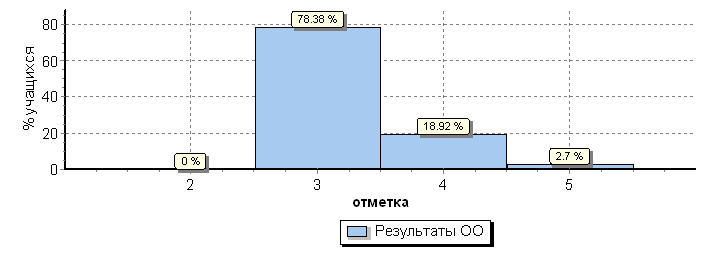 Всероссийские проверочные работы (6 класс)Всероссийские проверочные работы (6 класс)Всероссийские проверочные работы (6 класс)Всероссийские проверочные работы (6 класс)Всероссийские проверочные работы (6 класс)Всероссийские проверочные работы (6 класс)Всероссийские проверочные работы (6 класс)Всероссийские проверочные работы (6 класс)Всероссийские проверочные работы (6 класс)Всероссийские проверочные работы (6 класс)Всероссийские проверочные работы (6 класс)Всероссийские проверочные работы (6 класс)Всероссийские проверочные работы (6 класс)Всероссийские проверочные работы (6 класс)Всероссийские проверочные работы (6 класс)Всероссийские проверочные работы (6 класс)Всероссийские проверочные работы (6 класс)Всероссийские проверочные работы (6 класс)Всероссийские проверочные работы (6 класс)Всероссийские проверочные работы (6 класс)Всероссийские проверочные работы (6 класс)Всероссийские проверочные работы (6 класс)Всероссийские проверочные работы (6 класс)Всероссийские проверочные работы (6 класс)Всероссийские проверочные работы (6 класс)Всероссийские проверочные работы (6 класс)Всероссийские проверочные работы (6 класс)Всероссийские проверочные работы (6 класс)Всероссийские проверочные работы (6 класс)Всероссийские проверочные работы (6 класс)Всероссийские проверочные работы (6 класс)Всероссийские проверочные работы (6 класс)Дата: 09.04.2018Дата: 09.04.2018Дата: 09.04.2018Дата: 09.04.2018Дата: 09.04.2018Дата: 09.04.2018Дата: 09.04.2018Дата: 09.04.2018Дата: 09.04.2018Дата: 09.04.2018Дата: 09.04.2018Дата: 09.04.2018Дата: 09.04.2018Дата: 09.04.2018Дата: 09.04.2018Дата: 09.04.2018Дата: 09.04.2018Дата: 09.04.2018Дата: 09.04.2018Дата: 09.04.2018Дата: 09.04.2018Дата: 09.04.2018Дата: 09.04.2018Дата: 09.04.2018Дата: 09.04.2018Дата: 09.04.2018Дата: 09.04.2018Дата: 09.04.2018Дата: 09.04.2018Дата: 09.04.2018Дата: 09.04.2018Дата: 09.04.2018Предмет: ГеографияПредмет: ГеографияПредмет: ГеографияПредмет: ГеографияПредмет: ГеографияПредмет: ГеографияПредмет: ГеографияПредмет: ГеографияПредмет: ГеографияПредмет: ГеографияПредмет: ГеографияПредмет: ГеографияПредмет: ГеографияПредмет: ГеографияПредмет: ГеографияПредмет: ГеографияПредмет: ГеографияПредмет: ГеографияПредмет: ГеографияПредмет: ГеографияПредмет: ГеографияПредмет: ГеографияПредмет: ГеографияПредмет: ГеографияПредмет: ГеографияПредмет: ГеографияПредмет: ГеографияПредмет: ГеографияПредмет: ГеографияПредмет: ГеографияПредмет: ГеографияПредмет: ГеографияВыполнение заданийВыполнение заданийВыполнение заданийВыполнение заданийВыполнение заданийВыполнение заданийВыполнение заданийВыполнение заданийВыполнение заданийВыполнение заданийВыполнение заданийВыполнение заданийВыполнение заданийВыполнение заданийВыполнение заданийВыполнение заданийВыполнение заданийВыполнение заданийВыполнение заданийВыполнение заданийВыполнение заданийВыполнение заданийВыполнение заданийВыполнение заданийВыполнение заданийВыполнение заданийВыполнение заданийВыполнение заданийВыполнение заданийВыполнение заданийВыполнение заданийВыполнение заданийсводная таблица по ОО (в % от числа участников)сводная таблица по ОО (в % от числа участников)сводная таблица по ОО (в % от числа участников)сводная таблица по ОО (в % от числа участников)сводная таблица по ОО (в % от числа участников)сводная таблица по ОО (в % от числа участников)сводная таблица по ОО (в % от числа участников)сводная таблица по ОО (в % от числа участников)сводная таблица по ОО (в % от числа участников)сводная таблица по ОО (в % от числа участников)сводная таблица по ОО (в % от числа участников)сводная таблица по ОО (в % от числа участников)сводная таблица по ОО (в % от числа участников)сводная таблица по ОО (в % от числа участников)сводная таблица по ОО (в % от числа участников)сводная таблица по ОО (в % от числа участников)сводная таблица по ОО (в % от числа участников)сводная таблица по ОО (в % от числа участников)сводная таблица по ОО (в % от числа участников)сводная таблица по ОО (в % от числа участников)сводная таблица по ОО (в % от числа участников)сводная таблица по ОО (в % от числа участников)сводная таблица по ОО (в % от числа участников)сводная таблица по ОО (в % от числа участников)сводная таблица по ОО (в % от числа участников)сводная таблица по ОО (в % от числа участников)сводная таблица по ОО (в % от числа участников)сводная таблица по ОО (в % от числа участников)сводная таблица по ОО (в % от числа участников)сводная таблица по ОО (в % от числа участников)сводная таблица по ОО (в % от числа участников)сводная таблица по ОО (в % от числа участников)Максимальный первичный балл: 37    Максимальный первичный балл: 37    Максимальный первичный балл: 37    Максимальный первичный балл: 37    Максимальный первичный балл: 37    Максимальный первичный балл: 37    Максимальный первичный балл: 37    Максимальный первичный балл: 37    Максимальный первичный балл: 37    Максимальный первичный балл: 37    Максимальный первичный балл: 37    Максимальный первичный балл: 37    Максимальный первичный балл: 37    Максимальный первичный балл: 37    Максимальный первичный балл: 37    Максимальный первичный балл: 37    Максимальный первичный балл: 37    Максимальный первичный балл: 37    Максимальный первичный балл: 37    Максимальный первичный балл: 37    Максимальный первичный балл: 37    Максимальный первичный балл: 37    Максимальный первичный балл: 37    Максимальный первичный балл: 37    Максимальный первичный балл: 37    Максимальный первичный балл: 37    Максимальный первичный балл: 37    Максимальный первичный балл: 37    Максимальный первичный балл: 37    Максимальный первичный балл: 37    Максимальный первичный балл: 37    Максимальный первичный балл: 37    ООООООООООООООКол-во уч.1(1)1(2)1(2)2(1)К12(1)К22(1)К22(2)3(1)3(1)3(2)3(3)4(1)4(1)4(2)4(3)5(1)5(2)6(1)6(1)6(2)К16(2)К2778(1)8(1)8(2)9К19К29К310(1)10(2)К110(2)К210(2)К2ООООООООООООООКол-во уч.Макс
балл122111122121113212212222221111122Вся выборкаВся выборкаВся выборкаВся выборкаВся выборкаВся выборкаВся выборка1245066823636443434496161636788888447568870706636555581817084555377501616Приморский крайПриморский крайПриморский крайПриморский крайПриморский крайПриморский край17347833232372727555555625880807544578356567440595978784985544876522222Красноармейский муниципальный районКрасноармейский муниципальный районКрасноармейский муниципальный районКрасноармейский муниципальный район176742626473535576161626081817139618457577844454577773984455173541818МБОУ "СОШ №31" п.ВостокМБОУ "СОШ №31" п.Восток358316168369698381817776919174396380767691434343606047864323717199Статистика по отметкамСтатистика по отметкамСтатистика по отметкамСтатистика по отметкамСтатистика по отметкамСтатистика по отметкамСтатистика по отметкамСтатистика по отметкамСтатистика по отметкамСтатистика по отметкамСтатистика по отметкамСтатистика по отметкамСтатистика по отметкамСтатистика по отметкамСтатистика по отметкамСтатистика по отметкамСтатистика по отметкамСтатистика по отметкамСтатистика по отметкамСтатистика по отметкамСтатистика по отметкамСтатистика по отметкамСтатистика по отметкамСтатистика по отметкамСтатистика по отметкамСтатистика по отметкамСтатистика по отметкамСтатистика по отметкамСтатистика по отметкамСтатистика по отметкамСтатистика по отметкамСтатистика по отметкамООООООООООООООООООООООООКол-во уч.Кол-во уч.Кол-во уч.Распределение групп баллов в %Распределение групп баллов в %Распределение групп баллов в %Распределение групп баллов в %Распределение групп баллов в %Распределение групп баллов в %Распределение групп баллов в %Распределение групп баллов в %Распределение групп баллов в %Распределение групп баллов в %Распределение групп баллов в %Распределение групп баллов в %Распределение групп баллов в %ООООООООООООООООООООООООКол-во уч.Кол-во уч.Кол-во уч.2223444555555Вся выборкаВся выборкаВся выборкаВся выборкаВся выборкаВся выборкаВся выборкаВся выборкаВся выборкаВся выборкаВся выборкаВся выборка1245066124506612450663.93.93.941.944.244.244.210.110.110.110.110.110.1Приморский крайПриморский крайПриморский крайПриморский крайПриморский крайПриморский крайПриморский крайПриморский крайПриморский край17347173471734766647.138.938.938.9888888Красноармейский муниципальный районКрасноармейский муниципальный районКрасноармейский муниципальный районКрасноармейский муниципальный районКрасноармейский муниципальный районКрасноармейский муниципальный районКрасноармейский муниципальный район17617617688846.640.940.940.94.54.54.54.54.54.5(sch253449) МБОУ "СОШ №31" п.Восток(sch253449) МБОУ "СОШ №31" п.Восток(sch253449) МБОУ "СОШ №31" п.Восток(sch253449) МБОУ "СОШ №31" п.Восток(sch253449) МБОУ "СОШ №31" п.Восток3535355.75.75.737.154.354.354.32.92.92.92.92.92.9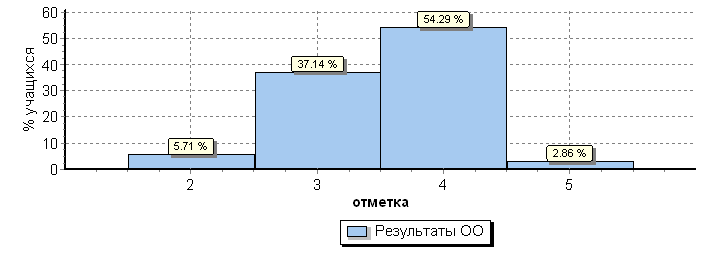 Всероссийские проверочные работы (6 класс)Всероссийские проверочные работы (6 класс)Всероссийские проверочные работы (6 класс)Всероссийские проверочные работы (6 класс)Всероссийские проверочные работы (6 класс)Всероссийские проверочные работы (6 класс)Всероссийские проверочные работы (6 класс)Всероссийские проверочные работы (6 класс)Всероссийские проверочные работы (6 класс)Всероссийские проверочные работы (6 класс)Всероссийские проверочные работы (6 класс)Всероссийские проверочные работы (6 класс)Всероссийские проверочные работы (6 класс)Всероссийские проверочные работы (6 класс)Всероссийские проверочные работы (6 класс)Всероссийские проверочные работы (6 класс)Всероссийские проверочные работы (6 класс)Всероссийские проверочные работы (6 класс)Всероссийские проверочные работы (6 класс)Всероссийские проверочные работы (6 класс)Всероссийские проверочные работы (6 класс)Всероссийские проверочные работы (6 класс)Всероссийские проверочные работы (6 класс)Всероссийские проверочные работы (6 класс)Дата: 18.04.2018Дата: 18.04.2018Дата: 18.04.2018Дата: 18.04.2018Дата: 18.04.2018Дата: 18.04.2018Дата: 18.04.2018Дата: 18.04.2018Дата: 18.04.2018Дата: 18.04.2018Дата: 18.04.2018Дата: 18.04.2018Дата: 18.04.2018Дата: 18.04.2018Дата: 18.04.2018Дата: 18.04.2018Дата: 18.04.2018Дата: 18.04.2018Дата: 18.04.2018Дата: 18.04.2018Дата: 18.04.2018Дата: 18.04.2018Дата: 18.04.2018Дата: 18.04.2018Предмет: ОбществознаниеПредмет: ОбществознаниеПредмет: ОбществознаниеПредмет: ОбществознаниеПредмет: ОбществознаниеПредмет: ОбществознаниеПредмет: ОбществознаниеПредмет: ОбществознаниеПредмет: ОбществознаниеПредмет: ОбществознаниеПредмет: ОбществознаниеПредмет: ОбществознаниеПредмет: ОбществознаниеПредмет: ОбществознаниеПредмет: ОбществознаниеПредмет: ОбществознаниеПредмет: ОбществознаниеПредмет: ОбществознаниеПредмет: ОбществознаниеПредмет: ОбществознаниеПредмет: ОбществознаниеПредмет: ОбществознаниеПредмет: ОбществознаниеПредмет: ОбществознаниеВыполнение заданийВыполнение заданийВыполнение заданийВыполнение заданийВыполнение заданийВыполнение заданийВыполнение заданийВыполнение заданийВыполнение заданийВыполнение заданийВыполнение заданийВыполнение заданийВыполнение заданийВыполнение заданийВыполнение заданийВыполнение заданийВыполнение заданийВыполнение заданийВыполнение заданийВыполнение заданийВыполнение заданийВыполнение заданийВыполнение заданийВыполнение заданийсводная таблица по ОО (в % от числа участников)сводная таблица по ОО (в % от числа участников)сводная таблица по ОО (в % от числа участников)сводная таблица по ОО (в % от числа участников)сводная таблица по ОО (в % от числа участников)сводная таблица по ОО (в % от числа участников)сводная таблица по ОО (в % от числа участников)сводная таблица по ОО (в % от числа участников)сводная таблица по ОО (в % от числа участников)сводная таблица по ОО (в % от числа участников)сводная таблица по ОО (в % от числа участников)сводная таблица по ОО (в % от числа участников)сводная таблица по ОО (в % от числа участников)сводная таблица по ОО (в % от числа участников)сводная таблица по ОО (в % от числа участников)сводная таблица по ОО (в % от числа участников)сводная таблица по ОО (в % от числа участников)сводная таблица по ОО (в % от числа участников)сводная таблица по ОО (в % от числа участников)сводная таблица по ОО (в % от числа участников)сводная таблица по ОО (в % от числа участников)сводная таблица по ОО (в % от числа участников)сводная таблица по ОО (в % от числа участников)сводная таблица по ОО (в % от числа участников)Максимальный первичный балл:23    Максимальный первичный балл:23    Максимальный первичный балл:23    Максимальный первичный балл:23    Максимальный первичный балл:23    Максимальный первичный балл:23    Максимальный первичный балл:23    Максимальный первичный балл:23    Максимальный первичный балл:23    Максимальный первичный балл:23    Максимальный первичный балл:23    Максимальный первичный балл:23    Максимальный первичный балл:23    Максимальный первичный балл:23    Максимальный первичный балл:23    Максимальный первичный балл:23    Максимальный первичный балл:23    Максимальный первичный балл:23    Максимальный первичный балл:23    Максимальный первичный балл:23    Максимальный первичный балл:23    Максимальный первичный балл:23    Максимальный первичный балл:23    Максимальный первичный балл:23    ООООООООКол-во уч.1(1)1(2)23(1)3(2)3(3)45(1)5(2)5(3)6(1)6(2)7(1)7(2)8(1)8(2)8(3)8(3)ООООООООКол-во уч.Макс
балл131211111111211311Вся выборкаВся выборкаВся выборкаВся выборка1284448846665757587757859734225717067384747Приморский крайПриморский крайПриморский край17219777254747480888250703421596264344646Красноармейский муниципальный районКрасноармейский муниципальный район170827744817889819155783723606872455555МБОУ "СОШ №31" п.Восток3586761008686941009169805137706063384949Статистика по отметкамСтатистика по отметкамСтатистика по отметкамСтатистика по отметкамСтатистика по отметкамСтатистика по отметкамСтатистика по отметкамСтатистика по отметкамСтатистика по отметкамСтатистика по отметкамООООООООКол-во уч.Распределение групп баллов в %Распределение групп баллов в %Распределение групп баллов в %Распределение групп баллов в %ООООООООКол-во уч.2345Вся выборкаВся выборкаВся выборкаВся выборка12844486.73840.115.2Приморский крайПриморский крайПриморский край172199.841.237.611.4Красноармейский муниципальный районКрасноармейский муниципальный район1702.438.245.913.5(sch253449) МБОУ "СОШ №31" п.Восток352.931.442.922.9Общая гистограмма отметокОбщая гистограмма отметокОбщая гистограмма отметокОбщая гистограмма отметокОбщая гистограмма отметокОбщая гистограмма отметокОбщая гистограмма отметокОбщая гистограмма отметокОбщая гистограмма отметокОбщая гистограмма отметок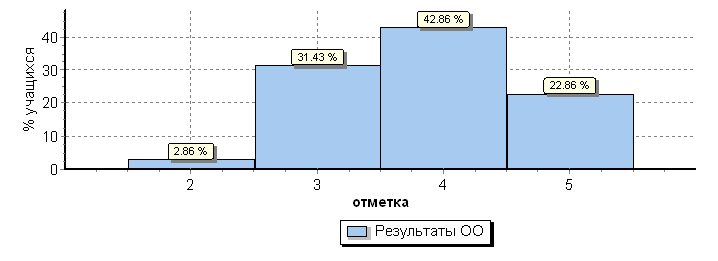 №п/пПредметФ.И.Оучителя2014-2015%2015-2016%2016-2017%2017-2018%2018-2019%1.Русский языкЛипча Т.А.34 %38 %28 %22%13%1.Русский языкДоржиева В.А.33 %30 %30 %23%26%1.Русский языкВнукова Т.Ф.39 %22 %18,5 %-27%1.Русский языкМазур З.И.27 %22 %30 %47%63%1.Русский языкМазуренко Н.Н.35, 2% 30 %32 %19%10%2.Матем-каТашматова Т.В.54 %49%49 %35%35%2.Матем-каФагина Л.В.59, 4 %40%37 %42%42%2.Матем-каМунько Т.В.34 % 30 %28,5 %38,6%51%3.Английский языкАникина Е.В.55 %54 %44 %40%45%3.Английский языкРуденко В.В.57 %58 %60 %59%54%4.Литер-раЛипча Т.А.44 %38 %42 %47%25%4.Литер-раДоржиева В.А.50 %44 %46 %38%46%4.Литер-раВнукова Т.Ф.41 %40 %33 %-56%4.Литер-раМазур З.И.52 %29 %46 %58%74%4.Литер-раМазуренко Н.Н.66 % 41 %48 %52%25%5.ХимияШиряева Е.К.45 %31 %32 %32,5%32%ОБЖШиряева Е.К.69 %62 %57 %57,5%61%8.ГеографияСкосырская А.А.61 %63 %64 %63%62%9.БиологияЦарегородцева Н.А.49 %48 %48 %46,3%43,5%10.ИсторияСкрипко С.М.52,3 %61 %51,2 %--10.ИсторияМитрошина М.Р.- - 65 %58%55%10.ИсторияГерасименко Н.Н.---76,582%11.ОбществознаниеСкрипко С.М.67,2 %63 %91,6 %--11.ОбществознаниеМитрошина М.Р.77%11.ОбществознаниеГерасименко Н.Н.---82,5%85%11.ОбществознаниеКарташева Е.С.78%12.ФизикаПунтусов В.Ф.51 %52 %56 %50%67%12.ФизикаМунько Т.В.64 % 50 %50,3 %67%-13.ТехнологияТихонова Н.В.97,5 %98 %95 %99%95%13.ТехнологияВласова М.И.98%97 %91 %80%89%13.ТехнологияМакарова В.С.85%Инф. и ИКТСедых А.Г.82 % 70 %72 %70%71%15.ИЗОТихонова Н.В.95 %96 %95 %97%90%15.ИЗОВласова М.И.95 %97 %91 %94%97%15.ИЗОМакарова В.С95%16.Физическая культураСавватеева О.Я.94, 1 %95, 3%91 %89%75%16.Физическая культураГерасименко Н.Н.95 %89 %96 %95%98%16.Физическая культураЛасорыб Ю. А.97%98 %-93%90%16.Физическая культураСкалецкая А.В.100%17.МХКВнукова Т.Ф.61, 5 %44,2 %80 %-77%17.МХКМакарова В.С.100%-18.МузыкаМакарова В.С.-98 %-94%94%18.МузыкаПаздерина В.М.--91 %-19.ЭкономикаНестеренко К.А.--64 %46,5%-19.ЭкономикаГерасименко Н.Н.80%20. ПравоНестеренко К.А.--73 %68%-20. ПравоГерасименко Н.Н.100%20. ПравоКарташева Е.С.87%№п/пКлассКлассный руководитель2014-2015 %2015-2016%2016-2017%2017-2018 %2018-2019 %15аСавватеева О.Я.64%25бТихонова Н.В.10%35вМакарова В.С.0%46аПаздерина В.М.67%45%56бКравцова Н.Н.0%0%67аСедых А.Г.--24%36%23%77бДоржиева В.А.--29%31%22%87вМитрошина М.Р.--8 %0%0%98 аМазур З.И.-47,3 %25 %29%65%108бСкосырская А.А.    41,1 %21 %22%6%118вМунько Т.В.0%129бВласова М.И. 29%21,4 %12,5%9%7%139аАникина Е.В.31%28,5 %16,6 %21%29%149вЛипча Т.А.0%1510аФагина Л.В. (объединили)33%26 %32%30%22%1611АТашматова Т.В.50%64%